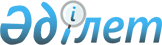 "2020 жылы Қазақстан Республикасы халқының ұлттық санағын өткізуге арналған санақ парақтарын бекіту туралы" Қазақстан Республикасы Ұлттық экономика министрлігі Статистика комитеті төрағасының 2019 жылғы 7 қазандағы № 11 бұйрығына өзгеріс енгізу туралыҚазақстан Республикасы Ұлттық экономика министрлігі Статистика комитеті Төрағасының 2020 жылғы 5 маусымдағы № 28 бұйрығы. Қазақстан Республикасының Әділет министрлігінде 2020 жылғы 8 маусымда № 20832 болып тіркелді
      БҰЙРАМЫН:
      1. "2020 жылы Қазақстан Республикасы халқының ұлттық санағын өткізуге арналған санақ парақтарын бекіту туралы" Қазақстан Республикасы Ұлттық экономика министрлігінің Статистика комитеті төрағасының 2019 жылғы 7 қазандағы № 11 бұйрығына (Нормативтік құқықтық актілерді мемлекеттік тіркеу тізілімінде № 19465 болып тіркелген, Қазақстан Республикасы нормативтік құқықтық актілерінің эталондық бақылау банкінде 2019 жылғы 10 қазанда жарияланған) мынадай өзгеріс енгізілсін:
      көрсетілген бұйрықпен бекітілген 2020 жылы Қазақстан Республикасы халқының ұлттық санағын өткізуге арналған "Жеке" (индексі 3-И, кезеңділігі: біржолғы) санақ парағы осы бұйрыққа қосымшаға сәйкес жаңа редакцияда жазылсын.
      2. Қазақстан Республикасы Ұлттық экономика министрлігі Статистика комитетінің Ұлттық санақтарға дайындық және өткізу басқармасы Заң басқармасымен бірлесіп заңнамада белгіленген тәртіппен:
      1) осы бұйрықты Қазақстан Республикасының Әділет министрлігінде мемлекеттік тіркеуді;
      2) осы бұйрықты Қазақстан Республикасының Ұлттық экономика министрлігі Статистика комитетінің интернет-ресурсында орналастыруды қамтамасыз етсін.
      3. Қазақстан Республикасы Ұлттық экономика министрлігі Статистика комитетінің Ұлттық санақтарға дайындық және өткізу басқармасы осы бұйрықты мүдделі мемлекеттік органдарға, Қазақстан Республикасының Ұлттық экономика министрлігі Статистика комитетінің құрылымдық бөлімшелері мен аумақтық органдарына жұмыс бабында басшылыққа алу және пайдалану үшін жеткізсін.
      4. Осы бұйрықтың орындалуын бақылау Қазақстан Республикасы Ұлттық экономика министрлігінің Статистика комитеті төрағасының орынбасарына (Н.Ж. Көшкімбаев) жүктелсін.
      5. Осы бұйрық алғашқы ресми жарияланған күнінен бастап күнтізбелік он күн өткен соң қолданысқа енгізіледі.
      Аумақтық статистика органына ұсынылады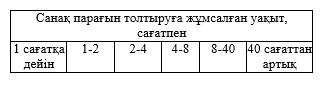 
      Санақ парағы www.stat.gov.kz интернет-ресурсына орналастырылған
      Индексі 3-И
      Кезеңділігі: біржолғы
      Санақ парақтары үй шаруашылығының құрамына кіретін респонденттерге толтырады*
      * "Мемлекеттік статистика туралы" Қазақстан Республикасы Заңының 1-бабы 23) тармақшасына сәйкес үй шаруашылығы – бірге тұратын, өз табыстары мен мүлкін толықтай немесе ішінара біріктіретін және тауарлар мен көрсетілетін қызметтерді бірлесіп тұтынатын бір немесе одан да көп жеке тұлғалардан құралған экономикалық субъект.
      Ескертпе:
      1 ҚР ҰЖ 11-2009 Әкімшілік-аумақтық обьектілер жіктеуіші 2020 жылы Қазақстан Республикасы халқының ұлттық санағын өткізуге арналған "Тұрғын үйлер, ғимараттар және тұрғын емес үй-жайлар тізімі" (индексі 1-СЖ, кезеңділігі: біржолғы) санақ парағынан автоматты түрде көшіріледі;
      2 Нұсқаушылық, есеп учаскелерінің және есеп учаскесі шегіндегі үй-жайдың нөмірлерін Қазақстан Республикасы Ұлттық экономика министрлігі Статистика комитетінің аумақтық органдары береді және планшеттегі мобильдік қосымшаға мекенжай тізілімін жүктегеннен кейін автоматты түрде көрсетіледі;
      3 "Үй шаруашылығының реттік нөмірі" және "Үй шаруашылығы шегіндегі реттік нөмір" 2020 жылы Қазақстан Республикасы халқының ұлттық санағын өткізуге арналған "Тұратындар және (немесе) келушілер тізімі" (индексі 1-ПП, кезеңділігі: біржолғы) санақ парағынан автоматты түрде көшіріледі.
      2020 жылы Қазақстан Республикасы халқының ұлттық санағын өткізуге арналған "Жеке" (индексі 3-И, кезеңділігі: біржолғы) санақ парағын толтыру жөніндегі түсіндірме 2020 жылы Қазақстан Республикасы халқының ұлттық санағын өткізуге арналған "Жеке" (индексі 3-И, кезеңділігі: біржолғы) санақ парағына қосымшада келтірілген. 2020 жылы Қазақстан Республикасы халқының ұлттық санағын өткізуге арналған "Жеке" (индексі 3-И, кезеңділігі: біржолғы) санақ парағын толтыру жөніндегі түсіндірме
      1. 2020 жылы Қазақстан Республикасы халқының ұлттық санағын өткізу кезінде халықты есепке алу Нұр-Сұлтан қаласының уақыты бойынша 2020 жылғы 30 қыркүйектен 1 қазанға қараған түні 00:00 сағат сәтіндегі жағдай бойынша жүзеге асырылады.
      Халықты есепке алу сәтінен кейін қайтыс болғандар 2020 жылы Қазақстан Республикасы халқының ұлттық санағын өткізуге арналған "Жеке" (индексі 3-И, кезеңділігі: біржолғы) санақ парағында (бұдан әрі – санақ парағы) есепке алынады. Халықты есепке алу сәтінен кейін туғандар санақ парағында есепке алынбайды. 
      2. Санақ парағын толтыру кезінде көрсетілген жауап нұсқаларында тиісті белгілер қойылады, қажет болған жағдайда цифрлар және (немесе) мәтін енгізіледі.
      3. Қазақстан Республикасының аумағында тұратын үй шаруашылығының құрамына кіретін әрбір респондентке (бұдан әрі – респондент) жеке санақ парағы толтырылады. 
      Санақтан өтетін үй шаруашылығы шегінде уақытша болмаған кәмелеттік жасқа толмағандар, әрекетке қабілетсіз респонденттер үшін санақ парақтарын басқа кәмелеттік жасқа толған респонденттер, осы респонденттердің қорғанышы немесе қамқоршылары толтырады. 
      Егер халықты есепке алу сәтінде әрекетке қабілетсіз респондент үйде болса, онда ол үшін санақ парағын қорғанышы, егер мамандандырылған мекемеде болса қамқоршы толтырады.
      4. Санақ парағының 1,2,3,4- сұрақтарында респонденттің дербес деректері толтырылады. 
      5. Санақ парағының 5-сұрағында 1-тармаққа 2020 жылы Қазақстан Республикасы халқының ұлттық санағын өткізуге арналған "Тұратындар және (немесе) келушілер тізімі" (индексі 1-ПП, кезеңділігі: біржолғы) санақ парағында үй шаруашылығы шегінде бірінші жазылған респондент жатады. 
      Бір үй шаруашылығында ата-ананың екеуі немесе біреуімен тұратын респондентке 2020 жылы Қазақстан Республикасы халқының ұлттық санағын өткізуге арналған "Тұратындар және (немесе) келушілер тізімі" (индексі 1-ПП, кезеңділігі: біржолғы) санақ парағынның 8-тармағының 3-бағанында әкесі не анасы көрсетілген реттік нөмір толтырылады. 
      Егер респондент бір үй шаруашылығында ата-анасымен немесе екеуінің біреуімен тұрмаса, анасының (әкесінің) нөмірі толтырылмайды.
      6. Санақ парағының 14-сұрағында "Бастауыш білім" 1-тармағы және "Негізгі орта білім" 2-тармағы бойынша осы санақ парағын толтыру жөніндегі түсіндірмеге 1-қосымшаға сәйкес сынып санына сәйкес жалпы орта (толық) білім алмаған респонденттердің білім деңгейін анықтау үшін кестеде келтірілген.
      Жалпы орта білімді бермейтін оқу орындарын (мысалы, қолөнерлік, салалық кәсіптік училище (СКУ), фабрикалық-зауыттық оқыту мектебін (ФЗМ), фабрикалық-зауыттық шәкірттік мектебін (ФЗШ), оқу-курстық комбинат (пункт), оқу-өндірістік орталық, қайта даярлау және біліктілікті көтеру курстарын, оқу мекемелері жанындағы дайындық курстарын, (техникалық училище (ТУ), кәсіби-техникалық училище (КТУ), қалалық кәсіби-техникалық училище (ҚКТУ) және ауылдық кәсіби-техникалық училище (АКТУ), мамандандырылған мектеп (ММ), кәсіби лицей (КЛ),училище) бітірген респонденттердің осы оқу орындарына түскенге дейінгі алған білімдері белгіленеді.
      Санақ парағының 3-тармағы бойынша "Жалпы орта білім" жалпы білім беру мектептерінде, лицейлерде, гимназияларда және дарынды балаларға арналған мамандандырылған мектептерде 10-11 (12) сыныптарды бітірген және жалпы орта білім туралы аттестат алған респонденттер үшін белгіленеді. 
      Санақ парағының 4-тармағы бойынша "Бастауыш кәсіптік білім":
      1) бастауыш кәсіптік білім беру ұйымдарында (мысалы, кәсіптік училище, кәсіптік лицей – үздіксіз білім беру орталығы, техникалық мектеп (тау-кен механикалық, теңізде жүзу, ормантехникалық)) оқуын аяқтауы бойынша жұмысшы кәсібін алған;
      2) кәсіптік-техникалық училище (КТУ) немесе техникалық училищені бітірген; 
      3) кәсіптік-техникалық оқу орнын бітірген және кәсібімен бірге орта білім туралы аттестат немесе орта білім базасында кәсіп алған респонденттер үшін белгіленеді.
      Санақ парағының 5-тармағы бойынша "Орта кәсіптік (арнайы) білім" техникум бітірген респонденттер үшін белгіленеді. 
      Санақ парағының 6-тармағы бойынша "Техникалық және кәсіптік білім" негізгі орта және (немесе) жалпы орта білім беру базасында училищелерді, колледждерді және жоғары колледждерді бітірген респонденттер үшін белгіленеді. 
      Санақ парағының 7-тармағы бойынша "Аяқталмаған жоғары білім" жоғары оқу орындарында (ЖОО) оқып жатқан және оқу мерзімінің жартысын немесе жартысынан артық мерзімі өткен респонденттерге белгіленеді. Жоғары оқу орнында оқу мерзімінің жартысынан аз уақыт оқыған респонденттерге түскенге дейінгі білім деңгейі ("Техникалық және кәсіптік білім", "Орта кәсіптік білім" немесе "Жалпы орта білім") белгіленеді.
      Санақ парағының 8-тармағы бойынша "Жоғары білім" жоғары оқу орындарында оқуын аяқтаған респонденттер үшін белгіленеді.
      Санақ парағының 9-тармағы бойынша "Жоғары оқу орнынан кейінгі білім" халықты есепке алу сәтінде магистратура, аспирантура, резидентура, докторантура бағдарламалары бойынша жоғары оқу орындарында өзінің оқуын аяқтаған респонденттер үшін белгіленеді.
      7. Санақ парағының 20, 21, 22-сұрақтары 15 жас және одан үлкен респонденттер үшін толтырылады. 15 жастан жас респонденттер шын мәнінде некеде тұрса, тиісті жауапты таңдағаны дұрыс. 
      8. Санақ парағының 23, 24, 25-сұрақтарын көрсетілген жас тобындағы әйелдер, олардың отбасы жағдайына қарамастан толтырады.
      9. Санақ парағының 27-сұрағында: 
      1-тармақ бойынша жалданып жұмыс істеушіге айлықақы, сыйлықақы, үстемақы және сол сияқтылар түрінде не заттай нысанда ақы төлеуді (сыйақыны) көздейтін еңбек шарты бойынша жұмыс істейтін, сондай-ақ ақы төленетін лауазымға сайланған, тағайындалған немесе бекітілген, Қарулы Күштерде, басқа әскерлерде және әскери құралымдарда, құқық қорғау мен арнайы мемлекеттік органдарда қызметін өткеретін респондент жатады;
      2-тармақ бойынша жұмыс берушіге өзінің жеке кәсіпорнын басқаратын немесе дербес негізде кәсіптік, коммерциялық қызметпен айналысатын және бір немесе бірнеше жұмыскерлерді жалдайтын респондент жатады;
      3-тармақ бойынша жеке негізде жұмыспен қамтылғанға жеке негізде жұмыс істейтін (салық органдарында тіркелгені де, салық органдарында тіркелмегені де) және жалдамалы жұмыскерлерді жалдамайтын респондент жатады;
      4-тармақ бойынша ауыл шаруашылығы өнімін ішінара тұтыну, айырбастау (сату) үшін өндірумен жеке қосалқы шаруашылықта (жеке аулада) қамтылғанға тек жеке өзінің қосалқы шаруашылығында (ауыл шаруашылығы жұмыстарымен және (немесе) мал күтімі) ғана қамтылған және ішінара өзінің тұтынуы, айырбастауы (сатуы) үшін өндірілген өнімдерді пайдаланатын респондент жатады;
      5-тармақ бойынша өзінің тұтынуы үшін жеке қосалқы шаруашылықта (жеке ауласында) қамтылғанға жеке өзінің қосалқы шаруашылығында (ауыл шаруашылығы жұмыстарымен және (немесе) мал күтімі) қамтылған және өзінің тұтынуы үшін қосалқы шаруашылықта өндірілген өнімді пайдаланатын респондент жатады;
      6-тармақ бойынша өндірістік кооператив мүшесіне меншік иелері ұжымының әрбір мүшесі өндірісті, өнімді өткізуді, инвестициялауды ұйымдастыру және кәсіпорын мен кооператив мүшелері арасындағы кірістерді бөлу мәселелерін шешу кезінде тең құқылы болатын, тауарлар мен көрсетілетін қызметтерді өндіретін меншікті кәсіпорнында (кооперативінде) жұмыс істейтін респондент;
      7-тармақ бойынша шаруа немесе фермер қожалықтарының, отбасылық ұйымдардың көмектесетін (ақы төленбейтін) жұмыскеріне жеке меншік кәсіпорында (жеке, отбасылық), шаруа (фермер) қожалығында, туыстарға тиесілі өндірістік кооперативте ақы төлеусіз жұмыс істейтін (көмектесетін) респондент жатады.
      8-тармақ бойынша сот шешімімен бас бостандығынан айыру орындарында жүрген адамдар, сондай-ақ ақы төленбейтін әскери немесе баламалы азаматтық қызметті өткеретін адамдар белгіленеді.
      10. Санақ парағының 28-сұрағында негізгі қызметтің саласы көрсетіледі. Экономикалық қызмет түрлері бойынша түсіндірме осы санақ парағын толтыру жөніндегі түсіндірмеге 2-қосымшада келтірілген. 
      11. Санақ парағының 34, 35, 36, 37-сұрақтарында денсаулыққа байланысты (көру, есту, қозғалыс жүйесі, есте сақтау және (немесе) зейінді шоғырландыру) белгілі бір әрекеттерді орындау кезінде респонденттің күнделікті өмірде кездесетін қиындықтары көрсетіледі. Денсаулыққа байланысты уақытша қиындықтар, мысалы, суық тию, жарақаттар, сынықтар және басқалар енгізілмейді.
      12. Санақ парағының 38-сұрағы 3-бағанда "Иә, үлкен қиындықтарға тап боламын" және санақ парағының 34, 35, 36, 37-сұрақтарының 4-бағанында "Иә, іс-әрекеттерде толықтай шектелгенмін" деп жауап берген респонденттерге қойылады. Сынып санына сәйкес жалпы орта (толық) білім алмаған респонденттердің білім деңгейін анықтау үшін кесте Экономикалық қызмет түрлері бойынша түсіндірме
					© 2012. Қазақстан Республикасы Әділет министрлігінің «Қазақстан Республикасының Заңнама және құқықтық ақпарат институты» ШЖҚ РМК
				
      Төраға 

Н. Айдапкелов
Қазақстан Республикасы 
Ұлттық экономика министрлігі 
Статистика комитеті 
Төрағасының 
2020 жылғы 5 маусымдағы 
№ 28 бұйрығына 
қосымша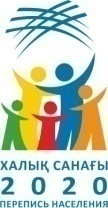 
Мемлекеттік статистика органдары құпиялылығына кепілдік береді

2020 жылы Қазақстан Республикасы халқының ұлттық санағын өткізуге арналған санақ парағының нысаны
Қазақстан Республикасы
Ұлттық экономика 
министрлігінің
Статистика комитеті 
төрағасының
2019 жылғы " " 
№ бұйрығына
4-қосымша"Жеке"
ӘАОЖ бойынша елді мекеннің коды 1
Нұсқаушылық учаскенің нөмірі 2
Есеп учаскесінің нөмірі 2
Есеп учаскесі шегіндегі үй-жайдың нөмірі 2
Үй шаруашылы ғының реттік нөмірі 3
Үй шаруашылығы шегіндегі реттік нөмір 3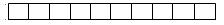 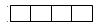 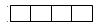 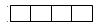 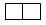 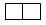 
1. Жалпы сипаттамалар
1. Жалпы сипаттамалар
1. Жалпы сипаттамалар
1. Жалпы сипаттамалар
1. Жалпы сипаттамалар
1. Жалпы сипаттамалар
1. Жалпы сипаттамалар
1. Жалпы сипаттамалар
1. Жалпы сипаттамалар
1. Жалпы сипаттамалар
1. Жалпы сипаттамалар
1. Жалпы сипаттамалар
1. Жалпы сипаттамалар
1. Жалпы сипаттамалар
Сұраққа көшу
Сұраққа көшу
1.
Тегі 

Аты

Әкесінің аты (болған жағдайда)
______________

_______________

___________
______________

_______________

___________
______________

_______________

___________
______________

_______________

___________
______________

_______________

___________
______________

_______________

___________
______________

_______________

___________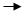 2

2


2.
Жеке сәйкестендіру нөмірі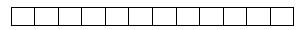 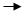 3

3


3.
Жынысыңызды көрсетіңіз 
1. Ер

2. Әйел
1. Ер

2. Әйел
1. Ер

2. Әйел
1. Ер

2. Әйел
1. Ер

2. Әйел
1. Ер

2. Әйел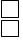 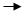 4

4


4.
Туған күніңізді көрсетіңіз
Күні

Айы

Жылы

Жасы
Күні

Айы

Жылы

Жасы
Күні

Айы

Жылы

Жасы
Күні

Айы

Жылы

Жасы
Күні

Айы

Жылы

Жасы
Күні

Айы

Жылы

Жасы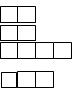 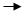 5

5


5.
Осы үй шаруашылығы шегінде бірінші жазылған респондентке Сіздің қатысыңызды көрсетіңіз
1. Үй шаруашылығында бірінші жазылған респондент 

2. Жұбайы, зайыбы

3. Ұлы, қызы

4. Әкесі, анасы

5. Ағасы, інісі, әпкесі,сіңлісі

6. Қайын атасы, енесі (қайын енесі)

7. Күйеу бала, келін

8. Атасы, әжесі

9. Немересі

10. Туыстықтың басқа деңгейі

11. Туыс емес (туыстық жоқ)

Үй шаруашылығы шегіндегі 1-ПП парағына сәйкес анаңыздың (әкеңіздің) нөмірін көрсетіңіз
1. Үй шаруашылығында бірінші жазылған респондент 

2. Жұбайы, зайыбы

3. Ұлы, қызы

4. Әкесі, анасы

5. Ағасы, інісі, әпкесі,сіңлісі

6. Қайын атасы, енесі (қайын енесі)

7. Күйеу бала, келін

8. Атасы, әжесі

9. Немересі

10. Туыстықтың басқа деңгейі

11. Туыс емес (туыстық жоқ)

Үй шаруашылығы шегіндегі 1-ПП парағына сәйкес анаңыздың (әкеңіздің) нөмірін көрсетіңіз
1. Үй шаруашылығында бірінші жазылған респондент 

2. Жұбайы, зайыбы

3. Ұлы, қызы

4. Әкесі, анасы

5. Ағасы, інісі, әпкесі,сіңлісі

6. Қайын атасы, енесі (қайын енесі)

7. Күйеу бала, келін

8. Атасы, әжесі

9. Немересі

10. Туыстықтың басқа деңгейі

11. Туыс емес (туыстық жоқ)

Үй шаруашылығы шегіндегі 1-ПП парағына сәйкес анаңыздың (әкеңіздің) нөмірін көрсетіңіз
1. Үй шаруашылығында бірінші жазылған респондент 

2. Жұбайы, зайыбы

3. Ұлы, қызы

4. Әкесі, анасы

5. Ағасы, інісі, әпкесі,сіңлісі

6. Қайын атасы, енесі (қайын енесі)

7. Күйеу бала, келін

8. Атасы, әжесі

9. Немересі

10. Туыстықтың басқа деңгейі

11. Туыс емес (туыстық жоқ)

Үй шаруашылығы шегіндегі 1-ПП парағына сәйкес анаңыздың (әкеңіздің) нөмірін көрсетіңіз
1. Үй шаруашылығында бірінші жазылған респондент 

2. Жұбайы, зайыбы

3. Ұлы, қызы

4. Әкесі, анасы

5. Ағасы, інісі, әпкесі,сіңлісі

6. Қайын атасы, енесі (қайын енесі)

7. Күйеу бала, келін

8. Атасы, әжесі

9. Немересі

10. Туыстықтың басқа деңгейі

11. Туыс емес (туыстық жоқ)

Үй шаруашылығы шегіндегі 1-ПП парағына сәйкес анаңыздың (әкеңіздің) нөмірін көрсетіңіз
1. Үй шаруашылығында бірінші жазылған респондент 

2. Жұбайы, зайыбы

3. Ұлы, қызы

4. Әкесі, анасы

5. Ағасы, інісі, әпкесі,сіңлісі

6. Қайын атасы, енесі (қайын енесі)

7. Күйеу бала, келін

8. Атасы, әжесі

9. Немересі

10. Туыстықтың басқа деңгейі

11. Туыс емес (туыстық жоқ)

Үй шаруашылығы шегіндегі 1-ПП парағына сәйкес анаңыздың (әкеңіздің) нөмірін көрсетіңіз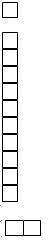 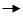 6

6


6.
Туған жеріңізді көрсетіңіз 
1. Қазақстан Республикасы (облыс, қала, ауданды көрсетіңіз)

2. Басқа ел (көрсетіңіз)
1. Қазақстан Республикасы (облыс, қала, ауданды көрсетіңіз)

2. Басқа ел (көрсетіңіз)
1. Қазақстан Республикасы (облыс, қала, ауданды көрсетіңіз)

2. Басқа ел (көрсетіңіз)
1. Қазақстан Республикасы (облыс, қала, ауданды көрсетіңіз)

2. Басқа ел (көрсетіңіз)
1. Қазақстан Республикасы (облыс, қала, ауданды көрсетіңіз)

2. Басқа ел (көрсетіңіз)
1. Қазақстан Республикасы (облыс, қала, ауданды көрсетіңіз)

2. Басқа ел (көрсетіңіз)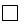 

____________

__________

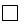 

____________

__________



____________

__________



____________

__________



____________

__________



____________

__________

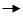 7

7


7.
Азаматтығыңызды көрсетіңіз
1. Қазақстан Республикасы 

2. Басқа ел (көрсетіңіз)

3. Азаматтығы жоқ
1. Қазақстан Республикасы 

2. Басқа ел (көрсетіңіз)

3. Азаматтығы жоқ
1. Қазақстан Республикасы 

2. Басқа ел (көрсетіңіз)

3. Азаматтығы жоқ
1. Қазақстан Республикасы 

2. Басқа ел (көрсетіңіз)

3. Азаматтығы жоқ
1. Қазақстан Республикасы 

2. Басқа ел (көрсетіңіз)

3. Азаматтығы жоқ
1. Қазақстан Республикасы 

2. Басқа ел (көрсетіңіз)

3. Азаматтығы жоқ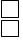 

__________

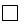 

__________



__________



__________



__________



__________

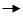 8

8


8. 
Тұрғылықты жеріңізді көрсетіңіз
1. Облыс, қала, аудан, ауылдық округ, елді мекенді көрсетіңіз

2. Даңғыл, көше, алаң, тұйық көше, өтпе жол, үйдің нөмірі, пәтердің нөмірін көрсетіңіз
1. Облыс, қала, аудан, ауылдық округ, елді мекенді көрсетіңіз

2. Даңғыл, көше, алаң, тұйық көше, өтпе жол, үйдің нөмірі, пәтердің нөмірін көрсетіңіз
1. Облыс, қала, аудан, ауылдық округ, елді мекенді көрсетіңіз

2. Даңғыл, көше, алаң, тұйық көше, өтпе жол, үйдің нөмірі, пәтердің нөмірін көрсетіңіз
1. Облыс, қала, аудан, ауылдық округ, елді мекенді көрсетіңіз

2. Даңғыл, көше, алаң, тұйық көше, өтпе жол, үйдің нөмірі, пәтердің нөмірін көрсетіңіз
1. Облыс, қала, аудан, ауылдық округ, елді мекенді көрсетіңіз

2. Даңғыл, көше, алаң, тұйық көше, өтпе жол, үйдің нөмірі, пәтердің нөмірін көрсетіңіз
1. Облыс, қала, аудан, ауылдық округ, елді мекенді көрсетіңіз

2. Даңғыл, көше, алаң, тұйық көше, өтпе жол, үйдің нөмірі, пәтердің нөмірін көрсетіңіз
__________

____________

________
__________

____________

________
__________

____________

________
__________

____________

________
__________

____________

________
__________

____________

________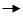 9

9


9.
Халықты есепке алу сәтіндегі Сіздің орналасқан жеріңізді (2020 жылғы 30 қыркүйектен 1 қазанға қараған түнгі сағат 00-де) көрсетіңіз
1. Осы елді мекенде

2. Басқа елді мекенде (облыс, қала, аудан, ауылдық округ, елді мекенді көрсетіңіз)

3. Қазақстан Республикасының шегінен тыс (елді көрсетіңіз)
1. Осы елді мекенде

2. Басқа елді мекенде (облыс, қала, аудан, ауылдық округ, елді мекенді көрсетіңіз)

3. Қазақстан Республикасының шегінен тыс (елді көрсетіңіз)
1. Осы елді мекенде

2. Басқа елді мекенде (облыс, қала, аудан, ауылдық округ, елді мекенді көрсетіңіз)

3. Қазақстан Республикасының шегінен тыс (елді көрсетіңіз)
1. Осы елді мекенде

2. Басқа елді мекенде (облыс, қала, аудан, ауылдық округ, елді мекенді көрсетіңіз)

3. Қазақстан Республикасының шегінен тыс (елді көрсетіңіз)
1. Осы елді мекенде

2. Басқа елді мекенде (облыс, қала, аудан, ауылдық округ, елді мекенді көрсетіңіз)

3. Қазақстан Республикасының шегінен тыс (елді көрсетіңіз)
1. Осы елді мекенде

2. Басқа елді мекенде (облыс, қала, аудан, ауылдық округ, елді мекенді көрсетіңіз)

3. Қазақстан Республикасының шегінен тыс (елді көрсетіңіз)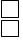 

__________

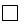 

__________

 



__________



__________

 



__________



__________

 



__________



__________

 



__________



__________

 



__________



__________

 

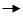 10

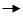 9.1

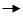 9.1

10

9.1

9.1


 

9.1
Уақытша тұру немесе тұрмауыңыздың себептерін көрсетіңіз
1. Жұмысқа байланысты

2. Оқуға байланысты

3. Отбасылық (жеке) жағдайлар бойынша

4. Туризм

5. Қарулы Күштердегі мерзімді әскери қызмет

5. Басқа
1. Жұмысқа байланысты

2. Оқуға байланысты

3. Отбасылық (жеке) жағдайлар бойынша

4. Туризм

5. Қарулы Күштердегі мерзімді әскери қызмет

5. Басқа
1. Жұмысқа байланысты

2. Оқуға байланысты

3. Отбасылық (жеке) жағдайлар бойынша

4. Туризм

5. Қарулы Күштердегі мерзімді әскери қызмет

5. Басқа
1. Жұмысқа байланысты

2. Оқуға байланысты

3. Отбасылық (жеке) жағдайлар бойынша

4. Туризм

5. Қарулы Күштердегі мерзімді әскери қызмет

5. Басқа
1. Жұмысқа байланысты

2. Оқуға байланысты

3. Отбасылық (жеке) жағдайлар бойынша

4. Туризм

5. Қарулы Күштердегі мерзімді әскери қызмет

5. Басқа
1. Жұмысқа байланысты

2. Оқуға байланысты

3. Отбасылық (жеке) жағдайлар бойынша

4. Туризм

5. Қарулы Күштердегі мерзімді әскери қызмет

5. Басқа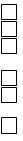 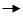 9.2.

9.2.


9.2
Уақытша тұру немесе тұрмауыңыздың ұзақтығын көрсетіңіз
Айлар (егер бір айдан кем болса, онда "00" көрсету)
Айлар (егер бір айдан кем болса, онда "00" көрсету)
Айлар (егер бір айдан кем болса, онда "00" көрсету)
Айлар (егер бір айдан кем болса, онда "00" көрсету)
Айлар (егер бір айдан кем болса, онда "00" көрсету)
Айлар (егер бір айдан кем болса, онда "00" көрсету)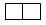 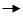 10

10


2. Этномәдени сипаттамалар
2. Этномәдени сипаттамалар
2. Этномәдени сипаттамалар
2. Этномәдени сипаттамалар
2. Этномәдени сипаттамалар
2. Этномәдени сипаттамалар
2. Этномәдени сипаттамалар
2. Этномәдени сипаттамалар
2. Этномәдени сипаттамалар
2. Этномәдени сипаттамалар
2. Этномәдени сипаттамалар
2. Этномәдени сипаттамалар
2. Этномәдени сипаттамалар
2. Этномәдени сипаттамалар
10.
Ұлтыңызды (этникалық тиістілігіңізді) көрсетіңіз
1. Қазақ 

2. Орыс

3. Басқа (көрсетіңіз)

4. Ұлтын көрсетпегендер
1. Қазақ 

2. Орыс

3. Басқа (көрсетіңіз)

4. Ұлтын көрсетпегендер
1. Қазақ 

2. Орыс

3. Басқа (көрсетіңіз)

4. Ұлтын көрсетпегендер
1. Қазақ 

2. Орыс

3. Басқа (көрсетіңіз)

4. Ұлтын көрсетпегендер
1. Қазақ 

2. Орыс

3. Басқа (көрсетіңіз)

4. Ұлтын көрсетпегендер
1. Қазақ 

2. Орыс

3. Басқа (көрсетіңіз)

4. Ұлтын көрсетпегендер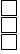 

__________

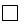 

__________



__________



__________



__________



__________

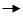 11

11


11.
Діни сеніміңізді (дініңізді) көрсетіңіз 
1. Ислам

2. Христиан

2.1 Православие

2.2 Католицизм

2.3 Протестантизм

3. Иудаизм

4. Буддизм

5. Басқа (көрсетіңіз)

6. Жауап беруден бас тартамын

7. Дінге сенбейтін
1. Ислам

2. Христиан

2.1 Православие

2.2 Католицизм

2.3 Протестантизм

3. Иудаизм

4. Буддизм

5. Басқа (көрсетіңіз)

6. Жауап беруден бас тартамын

7. Дінге сенбейтін
1. Ислам

2. Христиан

2.1 Православие

2.2 Католицизм

2.3 Протестантизм

3. Иудаизм

4. Буддизм

5. Басқа (көрсетіңіз)

6. Жауап беруден бас тартамын

7. Дінге сенбейтін
1. Ислам

2. Христиан

2.1 Православие

2.2 Католицизм

2.3 Протестантизм

3. Иудаизм

4. Буддизм

5. Басқа (көрсетіңіз)

6. Жауап беруден бас тартамын

7. Дінге сенбейтін
1. Ислам

2. Христиан

2.1 Православие

2.2 Католицизм

2.3 Протестантизм

3. Иудаизм

4. Буддизм

5. Басқа (көрсетіңіз)

6. Жауап беруден бас тартамын

7. Дінге сенбейтін
1. Ислам

2. Христиан

2.1 Православие

2.2 Католицизм

2.3 Протестантизм

3. Иудаизм

4. Буддизм

5. Басқа (көрсетіңіз)

6. Жауап беруден бас тартамын

7. Дінге сенбейтін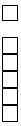 

__________

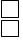 

__________



__________



__________



__________



__________

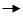 12

12


12.
Ана тіліңізді көрсетіңіз 
1. Қазақ

2. Орыс

3. Басқа (көрсетіңіз)
1. Қазақ

2. Орыс

3. Басқа (көрсетіңіз)
1. Қазақ

2. Орыс

3. Басқа (көрсетіңіз)
1. Қазақ

2. Орыс

3. Басқа (көрсетіңіз)
1. Қазақ

2. Орыс

3. Басқа (көрсетіңіз)
1. Қазақ

2. Орыс

3. Басқа (көрсетіңіз)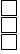 

________



________



________



________



________



________

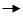 13

13


13.
Сіз қай тілдерді меңгергенсіз?

(5 жастағы және одан үлкен) 

(жауап нұсқалары 7-ден көп емес)
1. Қазақ

2. Орыс

3. Өзбек 

4. Ұйғыр

5. Украин 

6. Татар

7. Неміс

8. Әзербайжан

9. Қырғыз

10. Белорус

11. Шешен 

12. Ағылшын

13. Қытай

14. Түрік

15. Француз

16. Корей

17. Араб

18. Испан 

19. Жапон

20. Итальян

21. Басқа 
1. Қазақ

2. Орыс

3. Өзбек 

4. Ұйғыр

5. Украин 

6. Татар

7. Неміс

8. Әзербайжан

9. Қырғыз

10. Белорус

11. Шешен 

12. Ағылшын

13. Қытай

14. Түрік

15. Француз

16. Корей

17. Араб

18. Испан 

19. Жапон

20. Итальян

21. Басқа 
1. Қазақ

2. Орыс

3. Өзбек 

4. Ұйғыр

5. Украин 

6. Татар

7. Неміс

8. Әзербайжан

9. Қырғыз

10. Белорус

11. Шешен 

12. Ағылшын

13. Қытай

14. Түрік

15. Француз

16. Корей

17. Араб

18. Испан 

19. Жапон

20. Итальян

21. Басқа 
1. Қазақ

2. Орыс

3. Өзбек 

4. Ұйғыр

5. Украин 

6. Татар

7. Неміс

8. Әзербайжан

9. Қырғыз

10. Белорус

11. Шешен 

12. Ағылшын

13. Қытай

14. Түрік

15. Француз

16. Корей

17. Араб

18. Испан 

19. Жапон

20. Итальян

21. Басқа 
1. Қазақ

2. Орыс

3. Өзбек 

4. Ұйғыр

5. Украин 

6. Татар

7. Неміс

8. Әзербайжан

9. Қырғыз

10. Белорус

11. Шешен 

12. Ағылшын

13. Қытай

14. Түрік

15. Француз

16. Корей

17. Араб

18. Испан 

19. Жапон

20. Итальян

21. Басқа 
1. Қазақ

2. Орыс

3. Өзбек 

4. Ұйғыр

5. Украин 

6. Татар

7. Неміс

8. Әзербайжан

9. Қырғыз

10. Белорус

11. Шешен 

12. Ағылшын

13. Қытай

14. Түрік

15. Француз

16. Корей

17. Араб

18. Испан 

19. Жапон

20. Итальян

21. Басқа 
1. Қазақ

2. Орыс

3. Өзбек 

4. Ұйғыр

5. Украин 

6. Татар

7. Неміс

8. Әзербайжан

9. Қырғыз

10. Белорус

11. Шешен 

12. Ағылшын

13. Қытай

14. Түрік

15. Француз

16. Корей

17. Араб

18. Испан 

19. Жапон

20. Итальян

21. Басқа 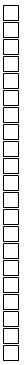 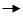 14

14

14


14.
Сіз мемлекеттік тілді меңгергенсіз бе? 
1. Иә

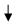 

 Егер "Иә" деген жауап болса, онда сіз оны күнделікті өмірде қолданасыз ба? 

1. Иә

2. Жоқ

2. Жоқ


1. Иә



 Егер "Иә" деген жауап болса, онда сіз оны күнделікті өмірде қолданасыз ба? 

1. Иә

2. Жоқ

2. Жоқ


1. Иә



 Егер "Иә" деген жауап болса, онда сіз оны күнделікті өмірде қолданасыз ба? 

1. Иә

2. Жоқ

2. Жоқ


1. Иә



 Егер "Иә" деген жауап болса, онда сіз оны күнделікті өмірде қолданасыз ба? 

1. Иә

2. Жоқ

2. Жоқ


1. Иә



 Егер "Иә" деген жауап болса, онда сіз оны күнделікті өмірде қолданасыз ба? 

1. Иә

2. Жоқ

2. Жоқ


1. Иә



 Егер "Иә" деген жауап болса, онда сіз оны күнделікті өмірде қолданасыз ба? 

1. Иә

2. Жоқ

2. Жоқ


1. Иә



 Егер "Иә" деген жауап болса, онда сіз оны күнделікті өмірде қолданасыз ба? 

1. Иә

2. Жоқ

2. Жоқ


1. Иә



 Егер "Иә" деген жауап болса, онда сіз оны күнделікті өмірде қолданасыз ба? 

1. Иә

2. Жоқ

2. Жоқ

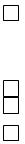 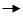 15

15

15


15.
1. ауызша түсінемін
2. еркін оқимын
2. еркін оқимын
2. еркін оқимын
3. еркін сөйлеймін
3. еркін сөйлеймін
3. еркін сөйлеймін
4. еркін жазамын
4. еркін жазамын
5. меңгер мегенмін
5. меңгер мегенмін
5. меңгер мегенмін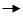 15.1


15.
1. қазақ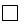 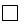 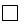 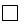 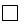 15.1


15.
2. орыс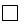 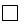 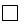 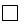 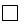 15.1


15.
3. ағылшын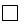 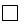 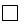 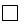 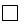 15.1


15.1
1. иә
1. иә
1. иә
2. жоқ
2. жоқ
2. жоқ
2. жоқ
2. жоқ
3. үйренудемін
3. үйренудемін
3. үйренудемін
3. үйренудемін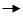 16


15.1
1. қазақ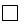 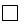 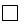 16


15.1
2. орыс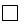 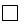 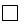 16


15.1
3. ағылшын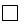 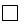 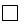 16


3. Білім және сауаттылық
3. Білім және сауаттылық
3. Білім және сауаттылық
3. Білім және сауаттылық
3. Білім және сауаттылық
3. Білім және сауаттылық
3. Білім және сауаттылық
3. Білім және сауаттылық
3. Білім және сауаттылық
3. Білім және сауаттылық
3. Білім және сауаттылық
3. Білім және сауаттылық
3. Білім және сауаттылық
3. Білім және сауаттылық
3. Білім және сауаттылық
3. Білім және сауаттылық
16.
Қол жеткізген білім деңгейіңізді көрсетіңіз (10 жастағы және одан үлкен респонденттер үшін)
1. Бастауыш білім 

2. Негізгі орта білім 

3. Жалпы орта білім

4. Бастауыш кәсіптік білім

5. Орта кәсіптік (арнайы) білім

6. Техникалық және кәсіптік білім

7. Аяқталмаған жоғары білім

8. Жоғары білім

9. Жоғары оқу орнынан кейінгі білім

10. Білімім жоқ

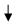 

Сіз оқи және (немесе) жаза аласыз ба?

1. Иә

2. Жоқ


1. Бастауыш білім 

2. Негізгі орта білім 

3. Жалпы орта білім

4. Бастауыш кәсіптік білім

5. Орта кәсіптік (арнайы) білім

6. Техникалық және кәсіптік білім

7. Аяқталмаған жоғары білім

8. Жоғары білім

9. Жоғары оқу орнынан кейінгі білім

10. Білімім жоқ



Сіз оқи және (немесе) жаза аласыз ба?

1. Иә

2. Жоқ


1. Бастауыш білім 

2. Негізгі орта білім 

3. Жалпы орта білім

4. Бастауыш кәсіптік білім

5. Орта кәсіптік (арнайы) білім

6. Техникалық және кәсіптік білім

7. Аяқталмаған жоғары білім

8. Жоғары білім

9. Жоғары оқу орнынан кейінгі білім

10. Білімім жоқ



Сіз оқи және (немесе) жаза аласыз ба?

1. Иә

2. Жоқ


1. Бастауыш білім 

2. Негізгі орта білім 

3. Жалпы орта білім

4. Бастауыш кәсіптік білім

5. Орта кәсіптік (арнайы) білім

6. Техникалық және кәсіптік білім

7. Аяқталмаған жоғары білім

8. Жоғары білім

9. Жоғары оқу орнынан кейінгі білім

10. Білімім жоқ



Сіз оқи және (немесе) жаза аласыз ба?

1. Иә

2. Жоқ


1. Бастауыш білім 

2. Негізгі орта білім 

3. Жалпы орта білім

4. Бастауыш кәсіптік білім

5. Орта кәсіптік (арнайы) білім

6. Техникалық және кәсіптік білім

7. Аяқталмаған жоғары білім

8. Жоғары білім

9. Жоғары оқу орнынан кейінгі білім

10. Білімім жоқ



Сіз оқи және (немесе) жаза аласыз ба?

1. Иә

2. Жоқ


1. Бастауыш білім 

2. Негізгі орта білім 

3. Жалпы орта білім

4. Бастауыш кәсіптік білім

5. Орта кәсіптік (арнайы) білім

6. Техникалық және кәсіптік білім

7. Аяқталмаған жоғары білім

8. Жоғары білім

9. Жоғары оқу орнынан кейінгі білім

10. Білімім жоқ



Сіз оқи және (немесе) жаза аласыз ба?

1. Иә

2. Жоқ

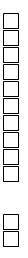 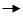 17

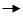 17

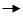 17

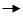 17

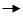 17

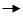 17

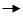 17

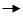 16.1

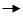 16.1

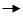 17

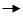 17

17

17

17

17

17

17

17

16.1

16.1

17

17


16.1
Академиялық немесе ғылыми дәрежеңізді көрсетіңіз 
1. Магистр

2. Ғылым кандидаты

3. Ғылым докторы 

4. Философия докторы (PhD)

5. Бейіні бойынша доктор
1. Магистр

2. Ғылым кандидаты

3. Ғылым докторы 

4. Философия докторы (PhD)

5. Бейіні бойынша доктор
1. Магистр

2. Ғылым кандидаты

3. Ғылым докторы 

4. Философия докторы (PhD)

5. Бейіні бойынша доктор
1. Магистр

2. Ғылым кандидаты

3. Ғылым докторы 

4. Философия докторы (PhD)

5. Бейіні бойынша доктор
1. Магистр

2. Ғылым кандидаты

3. Ғылым докторы 

4. Философия докторы (PhD)

5. Бейіні бойынша доктор
1. Магистр

2. Ғылым кандидаты

3. Ғылым докторы 

4. Философия докторы (PhD)

5. Бейіні бойынша доктор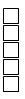 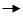 17

17


 

17.
Сіз білім беру ұйымдарына барасыз ба? (1 жастағы және одан үлкен)
1. Мектепке дейінгі тәрбие және білім (1-6 жас балалар үшін)

2. Орта білім:

2.1. Бастауыш білім (1-4 сынып) 

2.2. Негізгі орта білім (5-9 сынып)

2.3. Жалпы орта білім (10-11(12) сынып)

3. Техникалық және кәсіптік

4. Жоғары білім

5. Жоғары білімнен кейінгі

6. Біліктілігін арттыру(қайта даярлау) курстары

7. Бармаймын
1. Мектепке дейінгі тәрбие және білім (1-6 жас балалар үшін)

2. Орта білім:

2.1. Бастауыш білім (1-4 сынып) 

2.2. Негізгі орта білім (5-9 сынып)

2.3. Жалпы орта білім (10-11(12) сынып)

3. Техникалық және кәсіптік

4. Жоғары білім

5. Жоғары білімнен кейінгі

6. Біліктілігін арттыру(қайта даярлау) курстары

7. Бармаймын
1. Мектепке дейінгі тәрбие және білім (1-6 жас балалар үшін)

2. Орта білім:

2.1. Бастауыш білім (1-4 сынып) 

2.2. Негізгі орта білім (5-9 сынып)

2.3. Жалпы орта білім (10-11(12) сынып)

3. Техникалық және кәсіптік

4. Жоғары білім

5. Жоғары білімнен кейінгі

6. Біліктілігін арттыру(қайта даярлау) курстары

7. Бармаймын
1. Мектепке дейінгі тәрбие және білім (1-6 жас балалар үшін)

2. Орта білім:

2.1. Бастауыш білім (1-4 сынып) 

2.2. Негізгі орта білім (5-9 сынып)

2.3. Жалпы орта білім (10-11(12) сынып)

3. Техникалық және кәсіптік

4. Жоғары білім

5. Жоғары білімнен кейінгі

6. Біліктілігін арттыру(қайта даярлау) курстары

7. Бармаймын
1. Мектепке дейінгі тәрбие және білім (1-6 жас балалар үшін)

2. Орта білім:

2.1. Бастауыш білім (1-4 сынып) 

2.2. Негізгі орта білім (5-9 сынып)

2.3. Жалпы орта білім (10-11(12) сынып)

3. Техникалық және кәсіптік

4. Жоғары білім

5. Жоғары білімнен кейінгі

6. Біліктілігін арттыру(қайта даярлау) курстары

7. Бармаймын
1. Мектепке дейінгі тәрбие және білім (1-6 жас балалар үшін)

2. Орта білім:

2.1. Бастауыш білім (1-4 сынып) 

2.2. Негізгі орта білім (5-9 сынып)

2.3. Жалпы орта білім (10-11(12) сынып)

3. Техникалық және кәсіптік

4. Жоғары білім

5. Жоғары білімнен кейінгі

6. Біліктілігін арттыру(қайта даярлау) курстары

7. Бармаймын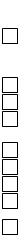 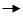 18

18


4. Көші-қон
4. Көші-қон
4. Көші-қон
4. Көші-қон
4. Көші-қон
4. Көші-қон
4. Көші-қон
4. Көші-қон
4. Көші-қон
4. Көші-қон
4. Көші-қон
4. Көші-қон
4. Көші-қон
4. Көші-қон
4. Көші-қон
4. Көші-қон
18.
Сіз қай кезеңнен бастап тұрақты тұрғылықты жеріңіздің елді мекенінде үздіксіз тұрып жатырсыз? 
1. Туғаннан бері

2. Белгілі бір кезеңнен бастап тұрамын көрсетіңіз:

2.1. Жылы

2.2. Айы

Осы елді мекенге 2019 жылғы 30 қыркүйектен кейін келген респонденттер үшін – жылы мен айын қою
1. Туғаннан бері

2. Белгілі бір кезеңнен бастап тұрамын көрсетіңіз:

2.1. Жылы

2.2. Айы

Осы елді мекенге 2019 жылғы 30 қыркүйектен кейін келген респонденттер үшін – жылы мен айын қою
1. Туғаннан бері

2. Белгілі бір кезеңнен бастап тұрамын көрсетіңіз:

2.1. Жылы

2.2. Айы

Осы елді мекенге 2019 жылғы 30 қыркүйектен кейін келген респонденттер үшін – жылы мен айын қою
1. Туғаннан бері

2. Белгілі бір кезеңнен бастап тұрамын көрсетіңіз:

2.1. Жылы

2.2. Айы

Осы елді мекенге 2019 жылғы 30 қыркүйектен кейін келген респонденттер үшін – жылы мен айын қою
1. Туғаннан бері

2. Белгілі бір кезеңнен бастап тұрамын көрсетіңіз:

2.1. Жылы

2.2. Айы

Осы елді мекенге 2019 жылғы 30 қыркүйектен кейін келген респонденттер үшін – жылы мен айын қою
1. Туғаннан бері

2. Белгілі бір кезеңнен бастап тұрамын көрсетіңіз:

2.1. Жылы

2.2. Айы

Осы елді мекенге 2019 жылғы 30 қыркүйектен кейін келген респонденттер үшін – жылы мен айын қою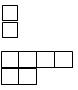 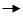 20

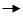 18.1

20

18.1


18.1
Тұрақты тұрғылықты жерге келуіңіздің мақсатын көрсетіңіз
1. Жұмысқа байланысты

2. Оқуға байланысты

3. Отбасылық (жеке) жағдайлар бойынша

4. Тарихи отанына оралу

5. Басқа
1. Жұмысқа байланысты

2. Оқуға байланысты

3. Отбасылық (жеке) жағдайлар бойынша

4. Тарихи отанына оралу

5. Басқа
1. Жұмысқа байланысты

2. Оқуға байланысты

3. Отбасылық (жеке) жағдайлар бойынша

4. Тарихи отанына оралу

5. Басқа
1. Жұмысқа байланысты

2. Оқуға байланысты

3. Отбасылық (жеке) жағдайлар бойынша

4. Тарихи отанына оралу

5. Басқа
1. Жұмысқа байланысты

2. Оқуға байланысты

3. Отбасылық (жеке) жағдайлар бойынша

4. Тарихи отанына оралу

5. Басқа
1. Жұмысқа байланысты

2. Оқуға байланысты

3. Отбасылық (жеке) жағдайлар бойынша

4. Тарихи отанына оралу

5. Басқа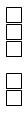 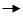 19

19


19.
Сіздің бұрын тұрған жеріңіз Қазақстан Республикасының аумағында орналасқан ба?
1. Иә 

(облыс, қала, ауданды көрсетіңіз)

1.1. Жергілікті жердің типі көрсетіңіз

1.1.1. Қалалық жер

1.1.2. Ауылдық жер

2. Жоқ 

(елді көрсетіңіз)
1. Иә 

(облыс, қала, ауданды көрсетіңіз)

1.1. Жергілікті жердің типі көрсетіңіз

1.1.1. Қалалық жер

1.1.2. Ауылдық жер

2. Жоқ 

(елді көрсетіңіз)
1. Иә 

(облыс, қала, ауданды көрсетіңіз)

1.1. Жергілікті жердің типі көрсетіңіз

1.1.1. Қалалық жер

1.1.2. Ауылдық жер

2. Жоқ 

(елді көрсетіңіз)
1. Иә 

(облыс, қала, ауданды көрсетіңіз)

1.1. Жергілікті жердің типі көрсетіңіз

1.1.1. Қалалық жер

1.1.2. Ауылдық жер

2. Жоқ 

(елді көрсетіңіз)
1. Иә 

(облыс, қала, ауданды көрсетіңіз)

1.1. Жергілікті жердің типі көрсетіңіз

1.1.1. Қалалық жер

1.1.2. Ауылдық жер

2. Жоқ 

(елді көрсетіңіз)
1. Иә 

(облыс, қала, ауданды көрсетіңіз)

1.1. Жергілікті жердің типі көрсетіңіз

1.1.1. Қалалық жер

1.1.2. Ауылдық жер

2. Жоқ 

(елді көрсетіңіз)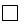 

_____________

__________

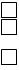 

_____________

__________



_____________

__________



_____________

__________



_____________

__________



_____________

__________

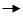 20

20


20.
Сіз бір жыл немесе одан көп уақыт басқа елдерде тұрдыңыз ба?
1. Иә

елді көрсетіңіз

Көрсетіңіз:

1.1. Шығарылған (шығып кеткен) жылы

1.2. Келген (қайтып келген) жылы

1.3. Келген (қайтып келген) айы

Осы елді мекенге 2019 жылғы 30 қыркүйектен кейін келген респонденттер үшін – келген (қайтып келген) жылы мен айын қою

2. Жоқ
1. Иә

елді көрсетіңіз

Көрсетіңіз:

1.1. Шығарылған (шығып кеткен) жылы

1.2. Келген (қайтып келген) жылы

1.3. Келген (қайтып келген) айы

Осы елді мекенге 2019 жылғы 30 қыркүйектен кейін келген респонденттер үшін – келген (қайтып келген) жылы мен айын қою

2. Жоқ
1. Иә

елді көрсетіңіз

Көрсетіңіз:

1.1. Шығарылған (шығып кеткен) жылы

1.2. Келген (қайтып келген) жылы

1.3. Келген (қайтып келген) айы

Осы елді мекенге 2019 жылғы 30 қыркүйектен кейін келген респонденттер үшін – келген (қайтып келген) жылы мен айын қою

2. Жоқ
1. Иә

елді көрсетіңіз

Көрсетіңіз:

1.1. Шығарылған (шығып кеткен) жылы

1.2. Келген (қайтып келген) жылы

1.3. Келген (қайтып келген) айы

Осы елді мекенге 2019 жылғы 30 қыркүйектен кейін келген респонденттер үшін – келген (қайтып келген) жылы мен айын қою

2. Жоқ
1. Иә

елді көрсетіңіз

Көрсетіңіз:

1.1. Шығарылған (шығып кеткен) жылы

1.2. Келген (қайтып келген) жылы

1.3. Келген (қайтып келген) айы

Осы елді мекенге 2019 жылғы 30 қыркүйектен кейін келген респонденттер үшін – келген (қайтып келген) жылы мен айын қою

2. Жоқ
1. Иә

елді көрсетіңіз

Көрсетіңіз:

1.1. Шығарылған (шығып кеткен) жылы

1.2. Келген (қайтып келген) жылы

1.3. Келген (қайтып келген) айы

Осы елді мекенге 2019 жылғы 30 қыркүйектен кейін келген респонденттер үшін – келген (қайтып келген) жылы мен айын қою

2. Жоқ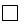 

__________

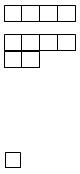 

__________



__________



__________



__________



__________

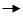 20.1

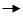 21

20.1

21


20.1
Басқа елде тұруыңыздың себебін көрсетіңіз 
1. Жұмысқа байланысты

2. Оқуға байланысты

3. Отбасылық (жеке) жағдайлар бойынша

4. Емделуге байланысты

5. Тұрақты тұру үшін

6. Басқа
1. Жұмысқа байланысты

2. Оқуға байланысты

3. Отбасылық (жеке) жағдайлар бойынша

4. Емделуге байланысты

5. Тұрақты тұру үшін

6. Басқа
1. Жұмысқа байланысты

2. Оқуға байланысты

3. Отбасылық (жеке) жағдайлар бойынша

4. Емделуге байланысты

5. Тұрақты тұру үшін

6. Басқа
1. Жұмысқа байланысты

2. Оқуға байланысты

3. Отбасылық (жеке) жағдайлар бойынша

4. Емделуге байланысты

5. Тұрақты тұру үшін

6. Басқа
1. Жұмысқа байланысты

2. Оқуға байланысты

3. Отбасылық (жеке) жағдайлар бойынша

4. Емделуге байланысты

5. Тұрақты тұру үшін

6. Басқа
1. Жұмысқа байланысты

2. Оқуға байланысты

3. Отбасылық (жеке) жағдайлар бойынша

4. Емделуге байланысты

5. Тұрақты тұру үшін

6. Басқа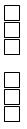 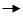 21

21


21.
Сіз жақын арада Қазақстан Республикасынан шығуды жоспарлаудасыз ба?
1. Иә

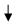 

1.1. 6-дан 12 айға дейінгі мерзімге

1.2. 12 айдан артық мерзімге

2. Жоқ 


1. Иә



1.1. 6-дан 12 айға дейінгі мерзімге

1.2. 12 айдан артық мерзімге

2. Жоқ 


1. Иә



1.1. 6-дан 12 айға дейінгі мерзімге

1.2. 12 айдан артық мерзімге

2. Жоқ 


1. Иә



1.1. 6-дан 12 айға дейінгі мерзімге

1.2. 12 айдан артық мерзімге

2. Жоқ 


1. Иә



1.1. 6-дан 12 айға дейінгі мерзімге

1.2. 12 айдан артық мерзімге

2. Жоқ 


1. Иә



1.1. 6-дан 12 айға дейінгі мерзімге

1.2. 12 айдан артық мерзімге

2. Жоқ 

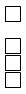 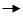 21.1

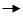 21.1

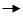 22

21.1

21.1

22


21.1
Сіздің Қазақстан Республикасынан шығуыңыздың негізгі себептерін атаңыз 
1. Жұмысқа байланысты

2. Оқуға байланысты

3. Отбасылық (жеке) жағдайлар бойынша

4. Емделуге байланысты

5. Тұрақты тұру үшін

6. Басқа
1. Жұмысқа байланысты

2. Оқуға байланысты

3. Отбасылық (жеке) жағдайлар бойынша

4. Емделуге байланысты

5. Тұрақты тұру үшін

6. Басқа
1. Жұмысқа байланысты

2. Оқуға байланысты

3. Отбасылық (жеке) жағдайлар бойынша

4. Емделуге байланысты

5. Тұрақты тұру үшін

6. Басқа
1. Жұмысқа байланысты

2. Оқуға байланысты

3. Отбасылық (жеке) жағдайлар бойынша

4. Емделуге байланысты

5. Тұрақты тұру үшін

6. Басқа
1. Жұмысқа байланысты

2. Оқуға байланысты

3. Отбасылық (жеке) жағдайлар бойынша

4. Емделуге байланысты

5. Тұрақты тұру үшін

6. Басқа
1. Жұмысқа байланысты

2. Оқуға байланысты

3. Отбасылық (жеке) жағдайлар бойынша

4. Емделуге байланысты

5. Тұрақты тұру үшін

6. Басқа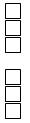 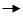 22

22


5. Некелік жағдайы (15 жастағы және одан үлкен респонденттер үшін)
5. Некелік жағдайы (15 жастағы және одан үлкен респонденттер үшін)
5. Некелік жағдайы (15 жастағы және одан үлкен респонденттер үшін)
5. Некелік жағдайы (15 жастағы және одан үлкен респонденттер үшін)
5. Некелік жағдайы (15 жастағы және одан үлкен респонденттер үшін)
5. Некелік жағдайы (15 жастағы және одан үлкен респонденттер үшін)
5. Некелік жағдайы (15 жастағы және одан үлкен респонденттер үшін)
5. Некелік жағдайы (15 жастағы және одан үлкен респонденттер үшін)
5. Некелік жағдайы (15 жастағы және одан үлкен респонденттер үшін)
5. Некелік жағдайы (15 жастағы және одан үлкен респонденттер үшін)
5. Некелік жағдайы (15 жастағы және одан үлкен респонденттер үшін)
5. Некелік жағдайы (15 жастағы және одан үлкен респонденттер үшін)
5. Некелік жағдайы (15 жастағы және одан үлкен респонденттер үшін)
5. Некелік жағдайы (15 жастағы және одан үлкен респонденттер үшін)
5. Некелік жағдайы (15 жастағы және одан үлкен респонденттер үшін)
5. Некелік жағдайы (15 жастағы және одан үлкен респонденттер үшін)
22.
Сіздің некедегі жағдайыңызды көрсетіңіз
1. Ешқашан некеде тұрмаған

2. Некеде тұрады

3. Тұл ер, жесір әйел

4. Неке бұзылған

Үй шаруашылығының шегіндегі 1-ПП санақ парағының тізіміне сәйкес жұбайыңыздың (жолдасыңыздың) нөмірін көрсетіңіз
1. Ешқашан некеде тұрмаған

2. Некеде тұрады

3. Тұл ер, жесір әйел

4. Неке бұзылған

Үй шаруашылығының шегіндегі 1-ПП санақ парағының тізіміне сәйкес жұбайыңыздың (жолдасыңыздың) нөмірін көрсетіңіз
1. Ешқашан некеде тұрмаған

2. Некеде тұрады

3. Тұл ер, жесір әйел

4. Неке бұзылған

Үй шаруашылығының шегіндегі 1-ПП санақ парағының тізіміне сәйкес жұбайыңыздың (жолдасыңыздың) нөмірін көрсетіңіз
1. Ешқашан некеде тұрмаған

2. Некеде тұрады

3. Тұл ер, жесір әйел

4. Неке бұзылған

Үй шаруашылығының шегіндегі 1-ПП санақ парағының тізіміне сәйкес жұбайыңыздың (жолдасыңыздың) нөмірін көрсетіңіз
1. Ешқашан некеде тұрмаған

2. Некеде тұрады

3. Тұл ер, жесір әйел

4. Неке бұзылған

Үй шаруашылығының шегіндегі 1-ПП санақ парағының тізіміне сәйкес жұбайыңыздың (жолдасыңыздың) нөмірін көрсетіңіз
1. Ешқашан некеде тұрмаған

2. Некеде тұрады

3. Тұл ер, жесір әйел

4. Неке бұзылған

Үй шаруашылығының шегіндегі 1-ПП санақ парағының тізіміне сәйкес жұбайыңыздың (жолдасыңыздың) нөмірін көрсетіңіз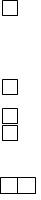 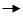 25 (әйелдер үшін)

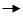 28 (ер адамдар үшін)

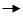 23

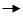 23

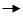 23

25 (әйелдер үшін)

28 (ер адамдар үшін)

23

23

23


23.
Сіздің бірінші некеге тұрған күніңізді көрсетіңіз
Жылы

Айы
Жылы

Айы
Жылы

Айы
Жылы

Айы
Жылы

Айы
Жылы

Айы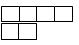 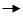 24

24


24.
Сіз жаңа некеге тұрдыңыз ба?
1. Иә

2. Жоқ
1. Иә

2. Жоқ
1. Иә

2. Жоқ
1. Иә

2. Жоқ
1. Иә

2. Жоқ
1. Иә

2. Жоқ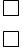 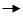 24.1

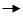 25 (әйелдер үшін)

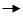 28 (ер адамдар үшін)

24.1

25 (әйелдер үшін)

28 (ер адамдар үшін)


24.1
Сіздің қазіргі (соңғы) некеге тұрған күніңізді көрсетіңіз
Жылы

Айы
Жылы

Айы
Жылы

Айы
Жылы

Айы
Жылы

Айы
Жылы

Айы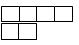 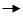 25 (әйелдер үшін)

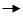 28 (ер адамдар үшін)

25 (әйелдер үшін)

28 (ер адамдар үшін)


6. Туу (15 жастағы және одан үлкен әйелдер үшін)
6. Туу (15 жастағы және одан үлкен әйелдер үшін)
6. Туу (15 жастағы және одан үлкен әйелдер үшін)
6. Туу (15 жастағы және одан үлкен әйелдер үшін)
6. Туу (15 жастағы және одан үлкен әйелдер үшін)
6. Туу (15 жастағы және одан үлкен әйелдер үшін)
6. Туу (15 жастағы және одан үлкен әйелдер үшін)
6. Туу (15 жастағы және одан үлкен әйелдер үшін)
6. Туу (15 жастағы және одан үлкен әйелдер үшін)
6. Туу (15 жастағы және одан үлкен әйелдер үшін)
6. Туу (15 жастағы және одан үлкен әйелдер үшін)
6. Туу (15 жастағы және одан үлкен әйелдер үшін)
6. Туу (15 жастағы және одан үлкен әйелдер үшін)
6. Туу (15 жастағы және одан үлкен әйелдер үшін)
6. Туу (15 жастағы және одан үлкен әйелдер үшін)
6. Туу (15 жастағы және одан үлкен әйелдер үшін)
25.
Сіз қанша тірі бала тудыңыз?
1. Балалар саны

2. Ешбір
1. Балалар саны

2. Ешбір
1. Балалар саны

2. Ешбір
1. Балалар саны

2. Ешбір
1. Балалар саны

2. Ешбір
1. Балалар саны

2. Ешбір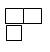 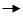 25.1

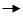 27

25.1

27


25.1
Оның ішінде Сізде туылғаны:
1. Ұлдар

2. Қыздар
1. Ұлдар

2. Қыздар
1. Ұлдар

2. Қыздар
1. Ұлдар

2. Қыздар
1. Ұлдар

2. Қыздар
1. Ұлдар

2. Қыздар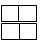 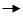 26

26


25.2
Оның ішінде қаншасы тірі?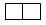 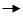 26

26


26.
Бірінші баланың туған күнін көрсетіңіз (тіпті егер ол қайтыс болса да немесе Сізбен бірге тұрмаса да)
Күні 

Айы 

Жылы
Күні 

Айы 

Жылы
Күні 

Айы 

Жылы
Күні 

Айы 

Жылы
Күні 

Айы 

Жылы
Күні 

Айы 

Жылы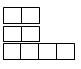 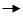 26.1

26.1


26.1
Соңғы туған баланың туған күнін көрсетіңіз (тіпті егер ол қайтыс болса да немесе ол Сізбен бірге тұрмаса да)
Күні 

Айы 

Жылы
Күні 

Айы 

Жылы
Күні 

Айы 

Жылы
Күні 

Айы 

Жылы
Күні 

Айы 

Жылы
Күні 

Айы 

Жылы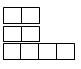 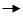 27

27


27. 
Сіз (тағы) бала тууды жоспарлаудасыз ба? 

(15-49 жастағы әйелдер үшін)
1. Иә

1.1. Балалар саны

2. Жоқ

3. Жауап беру қиындау
1. Иә

1.1. Балалар саны

2. Жоқ

3. Жауап беру қиындау
1. Иә

1.1. Балалар саны

2. Жоқ

3. Жауап беру қиындау
1. Иә

1.1. Балалар саны

2. Жоқ

3. Жауап беру қиындау
1. Иә

1.1. Балалар саны

2. Жоқ

3. Жауап беру қиындау
1. Иә

1.1. Балалар саны

2. Жоқ

3. Жауап беру қиындау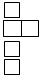 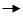 28

28


7. Жұмыспен қамтылу (15 жастағы және одан үлкен респонденттер үшін)
7. Жұмыспен қамтылу (15 жастағы және одан үлкен респонденттер үшін)
7. Жұмыспен қамтылу (15 жастағы және одан үлкен респонденттер үшін)
7. Жұмыспен қамтылу (15 жастағы және одан үлкен респонденттер үшін)
7. Жұмыспен қамтылу (15 жастағы және одан үлкен респонденттер үшін)
7. Жұмыспен қамтылу (15 жастағы және одан үлкен респонденттер үшін)
7. Жұмыспен қамтылу (15 жастағы және одан үлкен респонденттер үшін)
7. Жұмыспен қамтылу (15 жастағы және одан үлкен респонденттер үшін)
7. Жұмыспен қамтылу (15 жастағы және одан үлкен респонденттер үшін)
7. Жұмыспен қамтылу (15 жастағы және одан үлкен респонденттер үшін)
7. Жұмыспен қамтылу (15 жастағы және одан үлкен респонденттер үшін)
7. Жұмыспен қамтылу (15 жастағы және одан үлкен респонденттер үшін)
7. Жұмыспен қамтылу (15 жастағы және одан үлкен респонденттер үшін)
7. Жұмыспен қамтылу (15 жастағы және одан үлкен респонденттер үшін)
7. Жұмыспен қамтылу (15 жастағы және одан үлкен респонденттер үшін)
7. Жұмыспен қамтылу (15 жастағы және одан үлкен респонденттер үшін)
28.
2020 жылғы Қазақстан Республикасы халқының ұлттық санағы басталғанға дейін Сіз соңғы аптада 

(2020 жылғы 24 кыркүйектен бастап 30 қыркүйек аралығында), тым болмаса бір сағат жұмыс істедіңіз бе? (кез келген ақы төленетін жұмыс немесе әртүрлі көрсетілетін қызметтерді, біржолғы жұмысты, отбасылық кәсіпорында, шаруа немесе фермер шаруашылығында, жеке қосалқы шаруашылықтағы ақы төленбейтін жұмысты қосқанда заттай немесе ақшалай табыс әкелетін кәсіп)?
1. Иә

2. Жоқ 
1. Иә

2. Жоқ 
1. Иә

2. Жоқ 
1. Иә

2. Жоқ 
1. Иә

2. Жоқ 
1. Иә

2. Жоқ 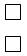 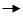 29

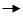 28.1

29

28.1


28.1
Сіз 

• науқастану,

• еңбек демалысы, жалақысы сақталмайтын демалыс,

• жүктілік және босану бойынша демалыс

• 3 жасқа дейін бала күтімі бойынша демалыс,

• жұмыстың вахталық немесе өзіндік сипаты,

• кәсіптік қайта даярлау бойынша курстарында оқу,

• өндірістің тұрып қалуы

себептері бойынша уақытша жұмыс істемедіңіз бе?
1. Иә 

2. Жоқ 
1. Иә 

2. Жоқ 
1. Иә 

2. Жоқ 
1. Иә 

2. Жоқ 
1. Иә 

2. Жоқ 
1. Иә 

2. Жоқ 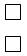 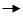 29

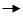 28.2

29

28.2


28.2
Сіз үйде қандай да бір ақы төленетін жұмысты істедіңіз бе?
1. Иә 

2. Жоқ 
1. Иә 

2. Жоқ 
1. Иә 

2. Жоқ 
1. Иә 

2. Жоқ 
1. Иә 

2. Жоқ 
1. Иә 

2. Жоқ 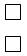 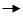 28

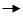 28.3

28

28.3


28.3
Сіз ауыл шаруашылығы өнімдерін өндіру бойынша жеке қосалқы шаруашылықта қандай да бір жұмысты орындадыңыз ба?
1. Иә

2. Жоқ 
1. Иә

2. Жоқ 
1. Иә

2. Жоқ 
1. Иә

2. Жоқ 
1. Иә

2. Жоқ 
1. Иә

2. Жоқ 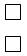 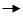 29

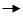 33

29

33


29.
Сіз негізгі жұмыста кім болып жұмыс істейтініңізді көрсетіңіз?
1. Жалдану бойынша жұмысшы

2. Жұмыс беруші

3. Жеке негізде жұмыспен қамтылған 

4. Жеке қосалқы шаруашылықта (жеке аулада) жартылай тұтыну, айырбастау (сату) үшін ауыл шаруашылығы өнімдерін өндірумен қамтылған

5. Өзіне тұтыну үшін жеке қосалқы шаруашылықта (жеке аулада) қамтылған 

6. Өндірістік кооператив мүшелері

7. Шаруа немесе фермер қожалықтарының, отбасылық ұйымдардың көмектесетін (ақы төленбейтін) қызметкерлері 

8. Еңбек қызметінің басқа түрі
1. Жалдану бойынша жұмысшы

2. Жұмыс беруші

3. Жеке негізде жұмыспен қамтылған 

4. Жеке қосалқы шаруашылықта (жеке аулада) жартылай тұтыну, айырбастау (сату) үшін ауыл шаруашылығы өнімдерін өндірумен қамтылған

5. Өзіне тұтыну үшін жеке қосалқы шаруашылықта (жеке аулада) қамтылған 

6. Өндірістік кооператив мүшелері

7. Шаруа немесе фермер қожалықтарының, отбасылық ұйымдардың көмектесетін (ақы төленбейтін) қызметкерлері 

8. Еңбек қызметінің басқа түрі
1. Жалдану бойынша жұмысшы

2. Жұмыс беруші

3. Жеке негізде жұмыспен қамтылған 

4. Жеке қосалқы шаруашылықта (жеке аулада) жартылай тұтыну, айырбастау (сату) үшін ауыл шаруашылығы өнімдерін өндірумен қамтылған

5. Өзіне тұтыну үшін жеке қосалқы шаруашылықта (жеке аулада) қамтылған 

6. Өндірістік кооператив мүшелері

7. Шаруа немесе фермер қожалықтарының, отбасылық ұйымдардың көмектесетін (ақы төленбейтін) қызметкерлері 

8. Еңбек қызметінің басқа түрі
1. Жалдану бойынша жұмысшы

2. Жұмыс беруші

3. Жеке негізде жұмыспен қамтылған 

4. Жеке қосалқы шаруашылықта (жеке аулада) жартылай тұтыну, айырбастау (сату) үшін ауыл шаруашылығы өнімдерін өндірумен қамтылған

5. Өзіне тұтыну үшін жеке қосалқы шаруашылықта (жеке аулада) қамтылған 

6. Өндірістік кооператив мүшелері

7. Шаруа немесе фермер қожалықтарының, отбасылық ұйымдардың көмектесетін (ақы төленбейтін) қызметкерлері 

8. Еңбек қызметінің басқа түрі
1. Жалдану бойынша жұмысшы

2. Жұмыс беруші

3. Жеке негізде жұмыспен қамтылған 

4. Жеке қосалқы шаруашылықта (жеке аулада) жартылай тұтыну, айырбастау (сату) үшін ауыл шаруашылығы өнімдерін өндірумен қамтылған

5. Өзіне тұтыну үшін жеке қосалқы шаруашылықта (жеке аулада) қамтылған 

6. Өндірістік кооператив мүшелері

7. Шаруа немесе фермер қожалықтарының, отбасылық ұйымдардың көмектесетін (ақы төленбейтін) қызметкерлері 

8. Еңбек қызметінің басқа түрі
1. Жалдану бойынша жұмысшы

2. Жұмыс беруші

3. Жеке негізде жұмыспен қамтылған 

4. Жеке қосалқы шаруашылықта (жеке аулада) жартылай тұтыну, айырбастау (сату) үшін ауыл шаруашылығы өнімдерін өндірумен қамтылған

5. Өзіне тұтыну үшін жеке қосалқы шаруашылықта (жеке аулада) қамтылған 

6. Өндірістік кооператив мүшелері

7. Шаруа немесе фермер қожалықтарының, отбасылық ұйымдардың көмектесетін (ақы төленбейтін) қызметкерлері 

8. Еңбек қызметінің басқа түрі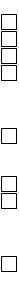 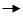 31

31


30.
Сіздің негізі жұмысыңыз қызметтің қандай саласына жатады?
1. Ауыл, орман және балық шаруашылығы

2. Кен өндіру өнеркәсібі және карьерлерді игеру

3. Өңдеу өнеркәсібі

4. Электрмен жабдықтау, газ, бу беру және ауа баптау 

5. Сумен жабдықтау; кәріз жүйесі, қалдықтардың жиналуын және таратылуын бақылау

6. Құрылыс

7. Көтерме және бөлшек сауда; автомобильдер мен мотоциклдерді жөндеу 

8. Көлік және қоймалау 

9. Тұру және тамақтану бойынша қызметтер 

10. Ақпарат және байланыс 

11. Қаржы және сақтандыру қызметі 

12. Жылжымайтын мүлікпен жасалатын операциялар

13. Кәсіби, ғылыми және техникалық қызмет

14. Әкімшілік және қосалқы қызмет көрсету саласындағы қызмет

15. Мемлекеттік басқару және қорғаныс; міндетті әлеуметтік қамтамасыз ету

16. Білім беру 

17. Денсаулық сақтау және әлеуметтік қызметтер

18. Өнер, ойын-сауық және демалыс

19. Өзге де қызметтер түрлерін ұсыну 

20. Аумақтан тыс ұйымдардың және органдардың қызметі
1. Ауыл, орман және балық шаруашылығы

2. Кен өндіру өнеркәсібі және карьерлерді игеру

3. Өңдеу өнеркәсібі

4. Электрмен жабдықтау, газ, бу беру және ауа баптау 

5. Сумен жабдықтау; кәріз жүйесі, қалдықтардың жиналуын және таратылуын бақылау

6. Құрылыс

7. Көтерме және бөлшек сауда; автомобильдер мен мотоциклдерді жөндеу 

8. Көлік және қоймалау 

9. Тұру және тамақтану бойынша қызметтер 

10. Ақпарат және байланыс 

11. Қаржы және сақтандыру қызметі 

12. Жылжымайтын мүлікпен жасалатын операциялар

13. Кәсіби, ғылыми және техникалық қызмет

14. Әкімшілік және қосалқы қызмет көрсету саласындағы қызмет

15. Мемлекеттік басқару және қорғаныс; міндетті әлеуметтік қамтамасыз ету

16. Білім беру 

17. Денсаулық сақтау және әлеуметтік қызметтер

18. Өнер, ойын-сауық және демалыс

19. Өзге де қызметтер түрлерін ұсыну 

20. Аумақтан тыс ұйымдардың және органдардың қызметі
1. Ауыл, орман және балық шаруашылығы

2. Кен өндіру өнеркәсібі және карьерлерді игеру

3. Өңдеу өнеркәсібі

4. Электрмен жабдықтау, газ, бу беру және ауа баптау 

5. Сумен жабдықтау; кәріз жүйесі, қалдықтардың жиналуын және таратылуын бақылау

6. Құрылыс

7. Көтерме және бөлшек сауда; автомобильдер мен мотоциклдерді жөндеу 

8. Көлік және қоймалау 

9. Тұру және тамақтану бойынша қызметтер 

10. Ақпарат және байланыс 

11. Қаржы және сақтандыру қызметі 

12. Жылжымайтын мүлікпен жасалатын операциялар

13. Кәсіби, ғылыми және техникалық қызмет

14. Әкімшілік және қосалқы қызмет көрсету саласындағы қызмет

15. Мемлекеттік басқару және қорғаныс; міндетті әлеуметтік қамтамасыз ету

16. Білім беру 

17. Денсаулық сақтау және әлеуметтік қызметтер

18. Өнер, ойын-сауық және демалыс

19. Өзге де қызметтер түрлерін ұсыну 

20. Аумақтан тыс ұйымдардың және органдардың қызметі
1. Ауыл, орман және балық шаруашылығы

2. Кен өндіру өнеркәсібі және карьерлерді игеру

3. Өңдеу өнеркәсібі

4. Электрмен жабдықтау, газ, бу беру және ауа баптау 

5. Сумен жабдықтау; кәріз жүйесі, қалдықтардың жиналуын және таратылуын бақылау

6. Құрылыс

7. Көтерме және бөлшек сауда; автомобильдер мен мотоциклдерді жөндеу 

8. Көлік және қоймалау 

9. Тұру және тамақтану бойынша қызметтер 

10. Ақпарат және байланыс 

11. Қаржы және сақтандыру қызметі 

12. Жылжымайтын мүлікпен жасалатын операциялар

13. Кәсіби, ғылыми және техникалық қызмет

14. Әкімшілік және қосалқы қызмет көрсету саласындағы қызмет

15. Мемлекеттік басқару және қорғаныс; міндетті әлеуметтік қамтамасыз ету

16. Білім беру 

17. Денсаулық сақтау және әлеуметтік қызметтер

18. Өнер, ойын-сауық және демалыс

19. Өзге де қызметтер түрлерін ұсыну 

20. Аумақтан тыс ұйымдардың және органдардың қызметі
1. Ауыл, орман және балық шаруашылығы

2. Кен өндіру өнеркәсібі және карьерлерді игеру

3. Өңдеу өнеркәсібі

4. Электрмен жабдықтау, газ, бу беру және ауа баптау 

5. Сумен жабдықтау; кәріз жүйесі, қалдықтардың жиналуын және таратылуын бақылау

6. Құрылыс

7. Көтерме және бөлшек сауда; автомобильдер мен мотоциклдерді жөндеу 

8. Көлік және қоймалау 

9. Тұру және тамақтану бойынша қызметтер 

10. Ақпарат және байланыс 

11. Қаржы және сақтандыру қызметі 

12. Жылжымайтын мүлікпен жасалатын операциялар

13. Кәсіби, ғылыми және техникалық қызмет

14. Әкімшілік және қосалқы қызмет көрсету саласындағы қызмет

15. Мемлекеттік басқару және қорғаныс; міндетті әлеуметтік қамтамасыз ету

16. Білім беру 

17. Денсаулық сақтау және әлеуметтік қызметтер

18. Өнер, ойын-сауық және демалыс

19. Өзге де қызметтер түрлерін ұсыну 

20. Аумақтан тыс ұйымдардың және органдардың қызметі
1. Ауыл, орман және балық шаруашылығы

2. Кен өндіру өнеркәсібі және карьерлерді игеру

3. Өңдеу өнеркәсібі

4. Электрмен жабдықтау, газ, бу беру және ауа баптау 

5. Сумен жабдықтау; кәріз жүйесі, қалдықтардың жиналуын және таратылуын бақылау

6. Құрылыс

7. Көтерме және бөлшек сауда; автомобильдер мен мотоциклдерді жөндеу 

8. Көлік және қоймалау 

9. Тұру және тамақтану бойынша қызметтер 

10. Ақпарат және байланыс 

11. Қаржы және сақтандыру қызметі 

12. Жылжымайтын мүлікпен жасалатын операциялар

13. Кәсіби, ғылыми және техникалық қызмет

14. Әкімшілік және қосалқы қызмет көрсету саласындағы қызмет

15. Мемлекеттік басқару және қорғаныс; міндетті әлеуметтік қамтамасыз ету

16. Білім беру 

17. Денсаулық сақтау және әлеуметтік қызметтер

18. Өнер, ойын-сауық және демалыс

19. Өзге де қызметтер түрлерін ұсыну 

20. Аумақтан тыс ұйымдардың және органдардың қызметі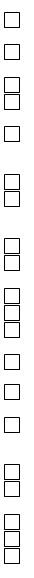 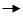 31

31


31.
Сіздің негізгі жұмысыңыздың орналасқан жерін көрсетіңіз
1.Осы елді мекенде 

2. Басқа елді мекенде (облыс, қала, аудан, ауылдық округ, елді мекенді көрсетіңіз)

3. Қазақстан Республикасы шегінен тыс (елді көрсетіңіз)
1.Осы елді мекенде 

2. Басқа елді мекенде (облыс, қала, аудан, ауылдық округ, елді мекенді көрсетіңіз)

3. Қазақстан Республикасы шегінен тыс (елді көрсетіңіз)
1.Осы елді мекенде 

2. Басқа елді мекенде (облыс, қала, аудан, ауылдық округ, елді мекенді көрсетіңіз)

3. Қазақстан Республикасы шегінен тыс (елді көрсетіңіз)
1.Осы елді мекенде 

2. Басқа елді мекенде (облыс, қала, аудан, ауылдық округ, елді мекенді көрсетіңіз)

3. Қазақстан Республикасы шегінен тыс (елді көрсетіңіз)
1.Осы елді мекенде 

2. Басқа елді мекенде (облыс, қала, аудан, ауылдық округ, елді мекенді көрсетіңіз)

3. Қазақстан Республикасы шегінен тыс (елді көрсетіңіз)
1.Осы елді мекенде 

2. Басқа елді мекенде (облыс, қала, аудан, ауылдық округ, елді мекенді көрсетіңіз)

3. Қазақстан Республикасы шегінен тыс (елді көрсетіңіз)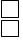  __________

__________

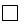  __________

 __________

__________

 __________

 __________

__________

 __________

 __________

__________

 __________

 __________

__________

 __________

 __________

__________

 __________

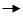 31.1

31.1


31.1
Сіз жұмыс орныңыздан тұрғылықты жеріңізге дейін қандай кезеңділікпен барасыз? 
1. Күнде

2. Аптасына 2-3 рет

3. Апта сайын

4. Ай сайын 

5. Тоқсан сайын
1. Күнде

2. Аптасына 2-3 рет

3. Апта сайын

4. Ай сайын 

5. Тоқсан сайын
1. Күнде

2. Аптасына 2-3 рет

3. Апта сайын

4. Ай сайын 

5. Тоқсан сайын
1. Күнде

2. Аптасына 2-3 рет

3. Апта сайын

4. Ай сайын 

5. Тоқсан сайын
1. Күнде

2. Аптасына 2-3 рет

3. Апта сайын

4. Ай сайын 

5. Тоқсан сайын
1. Күнде

2. Аптасына 2-3 рет

3. Апта сайын

4. Ай сайын 

5. Тоқсан сайын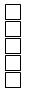 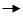 32

32


32.
Сіздің негізгі жұмысыңыздан басқа қосымша жұмысыңыз болды ма?
1. Иә 

2. Жоқ
1. Иә 

2. Жоқ
1. Иә 

2. Жоқ
1. Иә 

2. Жоқ
1. Иә 

2. Жоқ
1. Иә 

2. Жоқ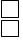 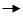 35

35


33.
Сіз 2020 жылғы Қазақстан Республикасы халқының ұлттық санағы басталғанға дейін бір ай (2020 жылғы 1 қыркүйектен бастап 30 қыркүйекке дейін) ішінде жұмыс іздедіңіз бе?
1. Иә 

2. Жоқ
1. Иә 

2. Жоқ
1. Иә 

2. Жоқ
1. Иә 

2. Жоқ
1. Иә 

2. Жоқ
1. Иә 

2. Жоқ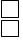 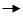 34

34


34.
Егер Сізге қазір жұмыс ұсынса, онда жақын арадағы 2 апта ішінде ол жұмысқа кірісе аласыз ба? 
1. Иә 

2. Жоқ
1. Иә 

2. Жоқ
1. Иә 

2. Жоқ
1. Иә 

2. Жоқ
1. Иә 

2. Жоқ
1. Иә 

2. Жоқ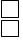 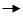 35

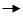 34.1

35

34.1


34.1
Егер жұмысқа кірісе алмаса, неге?
1. Науқастану немесе жарақат алу, науқасты күтіп бағу

2. Оқуды, дайындалуды немесе кәсіптік қайта даярлауды аяқтау қажет 

3. Отбасылық (жеке) жағдайлар бойынша

4. Басқа
1. Науқастану немесе жарақат алу, науқасты күтіп бағу

2. Оқуды, дайындалуды немесе кәсіптік қайта даярлауды аяқтау қажет 

3. Отбасылық (жеке) жағдайлар бойынша

4. Басқа
1. Науқастану немесе жарақат алу, науқасты күтіп бағу

2. Оқуды, дайындалуды немесе кәсіптік қайта даярлауды аяқтау қажет 

3. Отбасылық (жеке) жағдайлар бойынша

4. Басқа
1. Науқастану немесе жарақат алу, науқасты күтіп бағу

2. Оқуды, дайындалуды немесе кәсіптік қайта даярлауды аяқтау қажет 

3. Отбасылық (жеке) жағдайлар бойынша

4. Басқа
1. Науқастану немесе жарақат алу, науқасты күтіп бағу

2. Оқуды, дайындалуды немесе кәсіптік қайта даярлауды аяқтау қажет 

3. Отбасылық (жеке) жағдайлар бойынша

4. Басқа
1. Науқастану немесе жарақат алу, науқасты күтіп бағу

2. Оқуды, дайындалуды немесе кәсіптік қайта даярлауды аяқтау қажет 

3. Отбасылық (жеке) жағдайлар бойынша

4. Басқа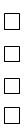 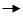 35

35


8. Күнкөрістің негізгі қаражат көзі
8. Күнкөрістің негізгі қаражат көзі
8. Күнкөрістің негізгі қаражат көзі
8. Күнкөрістің негізгі қаражат көзі
8. Күнкөрістің негізгі қаражат көзі
8. Күнкөрістің негізгі қаражат көзі
8. Күнкөрістің негізгі қаражат көзі
8. Күнкөрістің негізгі қаражат көзі
8. Күнкөрістің негізгі қаражат көзі
8. Күнкөрістің негізгі қаражат көзі
8. Күнкөрістің негізгі қаражат көзі
8. Күнкөрістің негізгі қаражат көзі
8. Күнкөрістің негізгі қаражат көзі
8. Күнкөрістің негізгі қаражат көзі
8. Күнкөрістің негізгі қаражат көзі
8. Күнкөрістің негізгі қаражат көзі
35.
Сіздің күнкөрісіңіздің негізгі қаражат көзін көрсетіңіз (жауаптың бірнеше нұсқасы болуы мүмкін)
1. Жалдамалы жұмыс (жалақы)

2. Өзін өзі жұмыспен қамту (кәсіпкерлік табыс)

3. Зейнетақы

4. Стипендия

5. Мүгедектігі бойынша жәрдемақы

6. Жүктілік және босану, бала күтімі бойынша жәрдемақы

7. Әлеуметтік көмектің басқа да түрлері 

8. Жеке ауласынан (жеке жайының жанындағы, саяжай учаскесінен) түсетін табыстар 

9. Меншіктен түсетін табыс (тұрғын үйді және басқа жылжымайтын мүлікті жалға беру, құнды қағаздар, дивидендтер, пайыздар және тағы басқа)

10. Шетелде тұратын немесе жұмыс істейтін отбасы мүшелерінен ақша аударымдары 

11. Туған-туысқандардан немесе жақындардан (солардың асырауында) басқа материалдық көмек

12. Басқа 

Негізгі көздің нөмірін көрсетіңіз (бірнеше көздерді көрсеткен кезде)
1. Жалдамалы жұмыс (жалақы)

2. Өзін өзі жұмыспен қамту (кәсіпкерлік табыс)

3. Зейнетақы

4. Стипендия

5. Мүгедектігі бойынша жәрдемақы

6. Жүктілік және босану, бала күтімі бойынша жәрдемақы

7. Әлеуметтік көмектің басқа да түрлері 

8. Жеке ауласынан (жеке жайының жанындағы, саяжай учаскесінен) түсетін табыстар 

9. Меншіктен түсетін табыс (тұрғын үйді және басқа жылжымайтын мүлікті жалға беру, құнды қағаздар, дивидендтер, пайыздар және тағы басқа)

10. Шетелде тұратын немесе жұмыс істейтін отбасы мүшелерінен ақша аударымдары 

11. Туған-туысқандардан немесе жақындардан (солардың асырауында) басқа материалдық көмек

12. Басқа 

Негізгі көздің нөмірін көрсетіңіз (бірнеше көздерді көрсеткен кезде)
1. Жалдамалы жұмыс (жалақы)

2. Өзін өзі жұмыспен қамту (кәсіпкерлік табыс)

3. Зейнетақы

4. Стипендия

5. Мүгедектігі бойынша жәрдемақы

6. Жүктілік және босану, бала күтімі бойынша жәрдемақы

7. Әлеуметтік көмектің басқа да түрлері 

8. Жеке ауласынан (жеке жайының жанындағы, саяжай учаскесінен) түсетін табыстар 

9. Меншіктен түсетін табыс (тұрғын үйді және басқа жылжымайтын мүлікті жалға беру, құнды қағаздар, дивидендтер, пайыздар және тағы басқа)

10. Шетелде тұратын немесе жұмыс істейтін отбасы мүшелерінен ақша аударымдары 

11. Туған-туысқандардан немесе жақындардан (солардың асырауында) басқа материалдық көмек

12. Басқа 

Негізгі көздің нөмірін көрсетіңіз (бірнеше көздерді көрсеткен кезде)
1. Жалдамалы жұмыс (жалақы)

2. Өзін өзі жұмыспен қамту (кәсіпкерлік табыс)

3. Зейнетақы

4. Стипендия

5. Мүгедектігі бойынша жәрдемақы

6. Жүктілік және босану, бала күтімі бойынша жәрдемақы

7. Әлеуметтік көмектің басқа да түрлері 

8. Жеке ауласынан (жеке жайының жанындағы, саяжай учаскесінен) түсетін табыстар 

9. Меншіктен түсетін табыс (тұрғын үйді және басқа жылжымайтын мүлікті жалға беру, құнды қағаздар, дивидендтер, пайыздар және тағы басқа)

10. Шетелде тұратын немесе жұмыс істейтін отбасы мүшелерінен ақша аударымдары 

11. Туған-туысқандардан немесе жақындардан (солардың асырауында) басқа материалдық көмек

12. Басқа 

Негізгі көздің нөмірін көрсетіңіз (бірнеше көздерді көрсеткен кезде)
1. Жалдамалы жұмыс (жалақы)

2. Өзін өзі жұмыспен қамту (кәсіпкерлік табыс)

3. Зейнетақы

4. Стипендия

5. Мүгедектігі бойынша жәрдемақы

6. Жүктілік және босану, бала күтімі бойынша жәрдемақы

7. Әлеуметтік көмектің басқа да түрлері 

8. Жеке ауласынан (жеке жайының жанындағы, саяжай учаскесінен) түсетін табыстар 

9. Меншіктен түсетін табыс (тұрғын үйді және басқа жылжымайтын мүлікті жалға беру, құнды қағаздар, дивидендтер, пайыздар және тағы басқа)

10. Шетелде тұратын немесе жұмыс істейтін отбасы мүшелерінен ақша аударымдары 

11. Туған-туысқандардан немесе жақындардан (солардың асырауында) басқа материалдық көмек

12. Басқа 

Негізгі көздің нөмірін көрсетіңіз (бірнеше көздерді көрсеткен кезде)
1. Жалдамалы жұмыс (жалақы)

2. Өзін өзі жұмыспен қамту (кәсіпкерлік табыс)

3. Зейнетақы

4. Стипендия

5. Мүгедектігі бойынша жәрдемақы

6. Жүктілік және босану, бала күтімі бойынша жәрдемақы

7. Әлеуметтік көмектің басқа да түрлері 

8. Жеке ауласынан (жеке жайының жанындағы, саяжай учаскесінен) түсетін табыстар 

9. Меншіктен түсетін табыс (тұрғын үйді және басқа жылжымайтын мүлікті жалға беру, құнды қағаздар, дивидендтер, пайыздар және тағы басқа)

10. Шетелде тұратын немесе жұмыс істейтін отбасы мүшелерінен ақша аударымдары 

11. Туған-туысқандардан немесе жақындардан (солардың асырауында) басқа материалдық көмек

12. Басқа 

Негізгі көздің нөмірін көрсетіңіз (бірнеше көздерді көрсеткен кезде)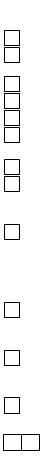 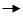 36

36


9. Тұрмыс-тіршіліктің шектеулері (5 жастағы және одан үлкен респонденттер үшін)
9. Тұрмыс-тіршіліктің шектеулері (5 жастағы және одан үлкен респонденттер үшін)
9. Тұрмыс-тіршіліктің шектеулері (5 жастағы және одан үлкен респонденттер үшін)
9. Тұрмыс-тіршіліктің шектеулері (5 жастағы және одан үлкен респонденттер үшін)
9. Тұрмыс-тіршіліктің шектеулері (5 жастағы және одан үлкен респонденттер үшін)
9. Тұрмыс-тіршіліктің шектеулері (5 жастағы және одан үлкен респонденттер үшін)
9. Тұрмыс-тіршіліктің шектеулері (5 жастағы және одан үлкен респонденттер үшін)
9. Тұрмыс-тіршіліктің шектеулері (5 жастағы және одан үлкен респонденттер үшін)
9. Тұрмыс-тіршіліктің шектеулері (5 жастағы және одан үлкен респонденттер үшін)
9. Тұрмыс-тіршіліктің шектеулері (5 жастағы және одан үлкен респонденттер үшін)
9. Тұрмыс-тіршіліктің шектеулері (5 жастағы және одан үлкен респонденттер үшін)
9. Тұрмыс-тіршіліктің шектеулері (5 жастағы және одан үлкен респонденттер үшін)
9. Тұрмыс-тіршіліктің шектеулері (5 жастағы және одан үлкен респонденттер үшін)
9. Тұрмыс-тіршіліктің шектеулері (5 жастағы және одан үлкен респонденттер үшін)
9. Тұрмыс-тіршіліктің шектеулері (5 жастағы және одан үлкен респонденттер үшін)
9. Тұрмыс-тіршіліктің шектеулері (5 жастағы және одан үлкен респонденттер үшін)
1. жоқ, қиындықтар жоқ
2. иә, шамалы қиындықтар бар
2. иә, шамалы қиындықтар бар
3. иә, үлкен қиындықтар бар

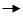 40


3. иә, үлкен қиындықтар бар

40


иә, іс-әрекетте толықтай шектелген мін

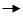 40


иә, іс-әрекетте толықтай шектелген мін

40


иә, іс-әрекетте толықтай шектелген мін

40


иә, іс-әрекетте толықтай шектелген мін

40


иә, іс-әрекетте толықтай шектелген мін

40


иә, іс-әрекетте толықтай шектелген мін

40


иә, іс-әрекетте толықтай шектелген мін

40


36.
 Сіз көзілдірік, линза кисеңіз де, Сізде көрумен қиындықтар бар ма?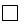 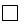 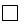 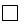 
3 және 4 бағандарының "Иә" жауаптарында

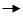 40


3 және 4 бағандарының "Иә" жауаптарында

40


37.
Сіз есту аппаратын кисеңіз де, Сізде естумен қиындықтар бар ма?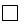 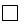 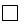 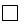 
3 және 4 бағандарының "Иә" жауаптарында

40


3 және 4 бағандарының "Иә" жауаптарында

40


38.
Сіз қосымша медициналық (балдақ, арба) жабдықты пайдалансаңыз да, Сізде жүрген кезде (оның ішінде баспалдақпен көтерілгенде) қиындықтар бар ма?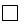 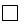 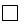 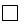 
3 және 4 бағандарының "Иә" жауаптарында

40


3 және 4 бағандарының "Иә" жауаптарында

40


39.
Сізде есте сақтау және (немесе) зейінді шоғырландырумен қиындықтар бар ма?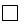 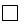 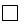 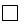 
3 және 4 бағандарының "Иә" жауаптарында

40


3 және 4 бағандарының "Иә" жауаптарында

40


40.
Сізге қандай да бір адам көмектесе ме?
1. Иә

2. Жоқ
1. Иә

2. Жоқ
1. Иә

2. Жоқ
1. Иә

2. Жоқ
1. Иә

2. Жоқ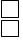 
Сауал салудың соңы
Сауал салудың соңы2020 жылы 
Қазақстан Республикасы 
халқының ұлттық санағын 
өткізуге арналған
"Жеке" 
(индексі 3-И, кезеңділігі: 
біржолғы) 
санақ парағына қосымша"Жеке" (индексі 3-И, 
кезеңділігі: біржолғы) 
2020 жылы 
Қазақстан Республикасы 
халқының ұлттық санағын 
өткізуге арналған санақ парағын 
толтыру  өніндегі түсіндірмеге
1-қосымша
Респондент білім ұйымының неше сыныбын аяқтады немесе нешінші сыныпта оқиды
Аталған сынып санына сәйкес келетін білім деңгейі
1961 жылы және одан бұрын толық емес орта мектепті (жеті жылдық) немесе 7 сыныпты бітірді
Негізгі орта
1963 – 1989 жылдары сегіз жылдық мектепті немесе 8 сыныпты бітірді
-"-
1990-1992 жылдары тоғыз жылдық мектепті немесе 9 сыныпты бітірді
-"-
1993 жылы және одан кейін негізгі жалпы білім беру мектебін бітірді
-"-
Он бір жылдық немесе он екі жылдық орта мектептің 10 сыныбын бітірді
-"-
Он екі жылдық орта мектептің 11 сыныбын бітірді
-"-
10-11 (12) сыныптарда оқиды
-"-
Жалпы орта білімі бар адамдардан басқа, бастауыш кәсіптік білім ұйымында оқиды
-"-
1961/62 оқу жылдары және одан бұрын 8 сыныптан кеткендер
-"-
1988/89 оқу жылдары және одан бұрын 9 сыныптан кеткендер
-"-
10-11 (12) сыныптан кеткендер
-"-
Жалпы орта білімі бар адамдардан басқа, бастауыш кәсіптік білім ұйымдарынан кеткендер 
-"-
Жалпы бастауыш мектепті бітірді
Бастауыш
1972 жылы және одан кейін үш жылдық бастауыш жалпы білім беретін мектептің 3 сыныбын бітірді
-"-
Кез келген жылы 4-6 сыныпты бітірді
-"-
1962 жылы және одан кейін 7 сыныпты бітірді
-"-
1990 жылы және одан кейін 8 сыныпты бітірді
-"-
5-9 сыныптарда оқып жүр
-"-
1972/73–1988/89 оқу жылдарында 4 сыныптан кеткен 
-"-
Кез келген жылы 5-7 сыныптан кеткен
-"-
1962/63 оқу жылдары және одан кейін 8 сыныптан кеткен
-"-
1989/90 оқу жылдары және одан кейін 9 сыныптан кеткен
-"-
Бастауыш жалпы білім беру мектебін бітірмеген
Бастауыш білімі жоқ
1, 2 сыныпты бітірді
-"-
1972 жылы және одан бұрын үш жылдық бастауыш жалпы білім беретін мектептің 3 сыныбын бітірді
-"-
1-4 сыныптарда оқып жүр
-"-
Кез келген жылы 1-3 сыныптардан кеткен 
-"-
1971/72 оқу жылы және одан бұрын, 1989/90 оқу жылы және одан кейін 4 сыныптан кеткен
-"-
Мектепте оқымаған, бірақ оқи және жаза біледі.
-"-"Жеке" (индексі 3-И, 
кезеңділігі: біржолғы) 
2020 жылы 
Қазақстан Республикасы 
халқының ұлттық санағын 
өткізуге арналған санақ парағын 
толтыру жөніндегі түсіндірмеге
2-қосымша
Экономикалық қызметтің негізгі түрінің атауы
Қызмет түрлері және олардың құрамына кіретін көрсетілетін қызметтер
1. Ауыл, орман және балық шаруашылығы
Маусымдық дақылдарды өсіру

Көп жылдық дақылдарды өсіру

Питомник өнімдерін өндіру

Мал шаруашылығы

Аралас ауыл шаруашылығы

Ауыл шаруашылығы саласындағы қосалқы қызмет түрлері (ауылшаруашылық дақылдарын өсіру және мал басын өсіру)

Осы салалардағы қызмет көрсетуді ұсынуды қоса алғандағы аңшылық пен аулау 

Орман шаруашылығы және өзге де орман шаруашылығы қызметі

Ағаш дайындау 

Орман шаруашылығының ағаш емес өнімін жинау Орман шаруашылығы саласындағы қызметтерді ұсыну (орман өсіру және ағаш дайындау)

Балық аулау

Акваөсіру
2. Кен өндіру өнеркәсібі және карьерлерді қазу 
Тас көмірді өндіру

Лигнитті өндіру

Шикі мұнайды өндіру

Табиғи газды өндіру

Темір кенін өндіру

Түсті металдар кендерін өндіру

Тас, саз және құм карьерлерін игеру

Басқа топтамаларға енгізілмеген карьерлерді игеру және тау кен өндіру өнеркәсібінің салалары

Мұнай мен табиғи газды өндіру саласындағы техникалық көрсетілетін қызмет

Тау-кен өндіру өнеркәсібінің басқа салалары және жер асты қазба жұмыстары үшін техникалық қолдау 
3. Өңдеу өнеркәсібі
Етті өңдеу және консервілеу және ет өнімдерін өндіру

Балықты, шаян тәрізділерді және моллюскаларды өңдеу және консервілеу

Жемістерді және көкөністерді өңдеу және консервілеу

Өсімдік және мал майы мен тоң май өндіру

Сүт өнімдерін өндіру

Ұн тарту өнеркәсібі өнімдерін, крахмалдар және крахмал өнімдерін өндіру

Нан және ұн өнімдерін өндіру

Басқа да тамақ өнімдерін өндіру

Жануарларға арналған дайын азықтарды өндіру

Сусындар өндіру

Темекі өнімдерін өндіру

Тоқыма талшықтарын дайындау және иіру

Тоқыма өндірісі

Тоқыма бұйымдарын өңдеу

Басқа да тоқыма бұйымдарын өндіру

Теріден тігілген киімнен басқа, киім өндіру

Тері бұйымдарын өндіру

Тоқылған және тоқыма бұйымдар мен киімдерді өндіру

Теріні илеу және өңдеу; чемодан, әйелдер сөмкесін, қайыс-ер бұйымдарын және әбзелдерді өндіру; тері өңдеу және бояу

Аяқкиім өндірісі

Ағаш кесу және сүргілеу өндірісі

Ағаштан, тығыннан, сабан және тоқуға арналған материалдардан өнім жасау өндірісі

Ағаш массасы мен целлюлозаны, қағаз және картон қағазды өндіру

Қағаз және картон қағаздан жасалған бұйымдарды өндіру

Полиграфиялық қызмет және сонымен байланысты көрсетілетін қызметтер

Тасымалдауыштағы жазбаларды қалпына келтіру

Кокс пештерінің өнімдерін өндіру

Мұнай өңдеу өнімдерін өндіру

Негізгі химикаттарды, тыңайтқыштарды және азот қоспаларын, бастапқы нысандағы пластмассалар мен синтетикалық каучукты өндіру

Пестицидтер мен басқа агрохимиялық өнімдерді өндіру

Бояулар, лактар және ұқсас бояғыш заттар, баспаханалық бояулар мен мастика өндіру

Сабын және жуу құралдарын, тазалайтын және жылтырататын препараттар, парфюмерлік өнімдер мен косметикалық заттар өндіру

Өзге химиялық өнімдер өндіру

Жасанды талшықтар өндіру

Негізгі фармацевтикалық өнімдерді өндіру Фармацевтикалық препараттар өндіру

Резеңке өнімдерін өндіру

Пластмасса бұйымдарын өндіру

Шыны және шыныдан жасалған бұйымдарды өндіру Отқа төзімді бұйымдар өндіру

Саздан құрылыс материалдарын өндіру

Өзге фарфор және қыш бұйымдар өндіру

Цемент, әк және құрылыс гипсін өндіру

Бетоннан, цементтен және құрылыс мақсатына арналған гипс өндіру

Тасты кесу, өңдеу және әрлеу

Абразивті бұйымдар мен өзге металл емес минерал өнімдерін өндіру

Шойын, болат және ферроқорытпалар өндіру

Болаттан жасалған құбырлар, құбыржолдар, профильдер, фитингтерді өндіру

Бастапқы өңдеу арқылы өзге болат бұйымдарын өндіру

Негізгі бағалы және түсті металдарды өндіру 

Металл құю

Құрылыстық металл конструкциялар мен бұйымдар өндірісі

Металл цистерналар, резервуарлар және контейнерлер өндірісі

Орталықтан жылыту қазандықтарынан басқа, бу қазандықтар өндірісі

Қару-жарақ және оқ-дәрілер өндірісі

Табақша металды роликпен соғу, сығымдау, қалыптау және пішіндеу роликті қаңылтыр игіш машинамен табақша металды белгілі бір қалыпқа келтіру; ұнтақ металлургия

Металдарды өңдеу және металдарға қаптама жалату; машина жасаудың негізгі технологиялық процестері

Асхана құралдарының, металл қол аспаптарының және жалпы мақсатқа арналған металл бұйымдарының өндірісі

Басқа дайын металл бұйымдарының өндірісі

Электрондық элементтер және платтар өндірісі Компьютерлер мен перифериялық жабдықтар өндірісі Коммуникациялық жабдықтар өндірісі

Тұрмыстық электроника құралдарының өндірісі

Өлшеуге, тестілеуге және жаңартуға арналған құралдар мен аспаптардың; қолсағаттардың және өзге сағат түрлерінің өндірісі

Сәулелендіргіш, электромедициналық және электротерапевтік жабдықтар өндірісі

Оптикалық құралдар мен фотографиялық жабдықтар өндірісі

Ақпарат таратудың магнитті және оптикалық құралдар өндірісі

Электрқозғалтқыштарды, генераторларды, трансформаторларды және электр тарату және реттеуші аппаратуралар өндірісі

Батареялар және аккумуляторлар өндірісі 

Электрөткізгіштер мен электрөткізгіш құралдар өндірісі

Электрожарықтандыру жабдықтарының өндірісі 

Тұрмыстық құралдар өндірісі

Өзге электр жабдықтарының өндірісі

Жалпы мақсатқа арналған машиналар өндірісі

Жалпы мақсатқа арналған өзге де техникалар өндірісі Ауыл шаруашылығы және орман шаруашылығы техникаларының өндірісі

Металдарды қысыммен өңдеуге арналған жабдықтар және механикалық станоктар өндірісі

Арнайы мақсатқа арналған техниканың өзге де түрлерінің өндірісі

Автокөлік құралдары өндірісі

Автокөлік құралдарына арналған шанақтар өндірісі; трейлерлер және жартылай тіркемелер өндірісі Автокөлік құралдарының және олардың қозғалтқыштарының бөлшектері мен құрал-саймандарының өндірісі

Теңіз кемелері және қайықтар өндірісі

Темір жол локомотивтері және жылжымалы құрам өндірісі

Әуе және ғарыштық ұшу аппараттарының өндірісі

Әскери жауынгерлік автокөлік құралдарының өндірісі 

Басқа топтамаларға енгізілмеген көлік жабдықтарының өндірісі

Жиһаз өндірісі

Зергерлік бұйымдар, бижутериялар және ұқсас бұйымдар өндірісі

Музыкалық аспаптар өндірісі

Спорт тауарларының өндірісі

Ойындар және ойыншықтар өндірісі

Медициналық және стоматологиялық құралдар мен керек-жарақтар өндірісі

Басқа топтамаларға енгізілмеген өзге де дайын бұйымдар өндірісі

Дайын металл өнімдерін, машиналар мен жабдықты жөндеу

Өнеркәсіптік техника мен жабдықты жөндеу
4. Электрмен жабдықтау,газ, бу беру және ауа баптау
Электр энергиясын өндіру, беру және бөлу

Газ тәрізді отынды өндіру және бөлу

Бу беру және ауа баптау жүйелері
5. Сумен жабдықтау; кәріз жүйесі, қалдықтардың жиналуын және таратылуын бақылау
Суды жинау, өңдеу және бөлу

Кәріз жүйесі

Қалдықтарды жинау

Қалдықтарды өңдеу және жою

Қалдықтарды кәдеге жарату

Қалпына келтіру және қалдықтарды жою саласындағы өзге де қызметтер
6. Құрылыс 
Құрылыс жобаларын әзірлеу

Тұрғын үй және тұрғын емес ғимараттардың құрылысы

Автомобиль жолдары мен темір жолдарды салу Инженерлік құрылыстарды салу

Өзге де инженерлік құрылыстарды салу 

Ғимараттар мен құрылыстарды бұзу, құрылысқа арналған алаңдарды дайындау

Электротехникалық, слесарлық және өзге де құрылыс-монтаж жұмыстары

Әрлеу жұмыстары

Өзге де мамандандырылған құрылыс жұмыстары
7. Көтерме және бөлшек сауда; автомобильдерді және мотоциклдерді жөндеу
Автомобильдерді сату

Көлік құралдарына техникалық қызмет көрсету және жөндеу

Автомобиль бөлшектерін, тораптарын және құрал-саймандарын сату

Мотоциклдерді, олардың бөлшектерін, тораптарын және құрал-саймандарын сату; мотоциклдерге техникалық қызмет көрсету және жөндеу

Сыйақы үшін немесе шарт негізіндегі көтерме сауда

Ауыл шаруашылығы шикізатының және тірі мал сатудың көтерме саудасы

Тамақ өнімдерін, сусындарды және темекі бұйымдарын көтерме саудада сату

Тұтынушылық мақсаттағы азық-түліктің емес тауарлардың көтерме саудасы

Ақпараттық және коммуникациялық жабдықтардың көтерме саудасы

Өзге де техникалардың, жабдықтардың және қосалқы бөлшектердің көтерме саудасы

Көтерме сауданың өзге де қызметтері Мамандандырылмаған көтерме сауда Мамандандырылмаған дүкендердегі бөлшек сауда Мамандандырылған дүкендерде сусындарды қоса алғанда, тамақ өнімдерінің және темекі бұйымдарының бөлшек саудасы

Мамандандырылған дүкендерде отынның бөлшек саудасы

Мамандандырылған дүкендерде ақпараттық және коммуникациялық жабдықтардың бөлшек саудасы Мамандандырылған дүкендерде өзге де тұрмыстық жабдықтардың бөлшек саудасы

Мамандандырылған дүкендерде мәдени ойын-сауық сипаттағы тауарлардың бөлшек саудасы

Мамандандырылған дүкендерде өзге де тауарлардың бөлшек саудасы

Палаткалар мен базарлардағы бөлшек сауда

Дүкендер мен базарлар арқылы сатылмайтын бөлшек сауда
8. Көлік және қоймалау
Теңіз және жағалау суларында жүретін жүк көлігі

Өзен жолаушылар көлігі

Өзен жүк көлігі

Жолаушылар әуе көлігі

Әуе жүк көлігі және көліктік ғарыш жүйесі

Жүктерді қоймалау және сақтау

Тасымалдау кезіндегі қызметтің қосалқы түрлері

Жалпыға бірдей қамту аймағында қызметтерді ұсыну міндеттемелеріне сәйкес пошталық қызметтер

Өзге де пошталық және курьерлік қызмет
9. Тұру және тамақтану бойынша қызметтер
Қонақ үйлердің қызметтер ұсынуы

Демалыс күндерінде және қысқа мерзімді тұрудың өзге де кезеңдерінде тұрғын үй беру

Кемпингте, рекреациялық автопаркте және трейлерлік паркте тұру үшін көрсетілетін қызметтер

Тұрғын үйдің басқа түрлеріндегі көрсетілетін қызметтер

Мейрамханалар және тамақ өнімдерін жеткізу бойынша қызметтер

Тапсырыспен тамақ жеткізу және тамақ өнімдерін жеткізу бойынша басқа қызметтер

Сусын беру
10. Ақпарат және байланыс
Кітаптар, мерзімді басылымдар шығару және баспагерлік қызметтің басқа түрлері

Бағдарламалық қамтамасыз етуді шығару

Кино, бейнефильмдер және телевизиялық бағдарламаларды шығару бойынша қызмет

Фонограммалар мен музыкалық жазбаларды шығару бойынша қызмет

Радиохабарлар

Телевизиялық бағдарламалар жасау және тарату қызметі

Сымды телекоммуникациялық байланыс

Сымсыз телекоммуникациялық байланыс

Спутниктік телекоммуникациялар саласындағы қызмет

Телекоммуникациялық қызметтердің басқа түрлері Компьютерлік бағдарламалау, консультация басқа ілеспе қызметтер

Деректерді қайта өңдеу және орналастыру бойынша қызметтер; веб-порталдар

Өзге де ақпараттық қызметтердің жұмысы
11. Қаржылық және сақтандыру қызметі
Ақша-кредит делдалдығы

Холдингтік компаниялар қызметі

Тресттер, қорлар және басқа осындай қаржы объектілері

Сақтандыру және зейнетақы қорларының қызметтерінен басқа, қаржылық қызметтердің басқа түрлері

Сақтандыру

Қайта сақтандыру

Зейнетақы қорларының қызметі

Сақтандырудан және зейнетақымен қамтамасыз етуден басқа, қаржылық қызмет көрсетуді ұсыну бойынша қосалқы қызмет

Сақтандыру және зейнетақымен қамтамасыз ету бойынша қосалқы қызмет

Қорларды басқару бойынша қызмет
12. Жылжымайтын мүлікпен жасалатын операциялар
Жылжымайтын мүлікті сатып алу және сату

Жеке меншік немесе жалданатын жылжымайтын мүлікті жалға беру және басқару

Сыйақы үшін немесе шарт негізінде жылжымайтын мүлікпен жасалатын операциялар 
13. Кәсіби, ғылыми және техникалық қызмет
Құқық саласындағы қызмет

Бухгалтерлік есепке алу және аудит саласындағы қызмет; салық салу бойынша консультация

Бас компаниялар қызметі

Басқару мәселелері жөнінде консультация бойынша қызмет

Сәулет, инженерлік іздестіру саласындағы қызмет және осы салаларда техникалық консультация ұсыну

Техникалық сынақтар мен талдаулар

Жаратылыстану ғылымдары мен инженерия саласындағы ғылыми зерттеулер мен эксперименттік әзірлемелер

Қоғамдық және гуманитарлық ғылымдар саласындағы зерттеулер мен эксперименттік әзірлемелер Жарнамалық қызмет

Нарық конъюнктурасын зерттеу және қоғамдық пікірді зерделеу

Дизайн бойынша мамандандырылған жұмыстар Фотография саласындағы қызмет

Аударма (жазбаша және ауызша) ісі

Басқа санаттарға енгізілмеген кәсіби, ғылыми және техникалық қызмет

Ветеринариялық қызмет
14. Әкімшілік және қосалқы қызмет көрсету саласындағы қызмет 
Автокөлікті жалдау және жалға беру

Жеке тұтынатын заттарды және тұрмыстық тауарларды жалдау және жалға алу

Өзге де машиналарды, жабдықтарды және материалдық құралдарды жалдау және жалға беру

Қорғалған авторлық құқықтары бар жұмыстарды қоспағанда, зияткерлік меншікті және ұқсас өнімдерді жалға алу

Жұмысқа орналастыру агенттіктерінің

қызметі

Уақытша жұмысқа орналастыру жөніндегі агенттіктердің қызметі

Персоналмен жұмыс жөніндегі өзге де ұйымдардың қызметі

Туристік агенттіктер мен операторлардың қызметі Броньдау бойынша көрсетілетін қызметтердің өзге түрлері және оған ілеспе қызметтер

Жеке күзет қызметінің жұмысы

Күзет жүйелері саласындағы қызмет

Тергеп-тексеру жүргізу жөніндегі қызмет

Объектілерге кешенді қызмет көрсету

Тазалау жөніндегі қызмет

Абаттандыру бойынша қызмет; пейзаждық жоспарлау Әкімшілік және қосалқы қызмет көрсету саласындағы қызмет

Ақпараттық-анықтамалық қызметтердің жұмысы

Конференциялар мен сауда көрмелерін ұйымдастыру

Басқа санаттарға енгізілмеген шаруашылық қызметтеріне қосалқы қызмет көрсету
15. Мемлекеттік басқару және қорғаныс; міндетті әлеуметтік қамтамасыз ету 
Жалпы сипатты мемлекеттік басқару, 

әлеуметтік-экономикалық басқару

Мемлекеттің қоғамға қызметтерді тұтастай ұсынуы

Міндетті әлеуметтік сақтандыру саласындағы қызмет
16. Білім беру 
Мектепке дейінгі білім беру

Бастауыш білім (бірінші саты)

Жалпы орта білім беру (екінші және үшінші сатылары)

Жоғары білім

Білім берудің өзге де түрлері

Қосалқы білім беру қызметтері
17. Денсаулық сақтау және әлеуметтік қызметтер 
Аурухана ұйымдарының қызметі

Дәрігерлік және стоматологиялық практика

Денсаулықты қорғау бойынша өзге қызмет

Тұруды қамтамасыз ете отырып, науқастарды күту жөніндегі ұйымдардың қызметі

Ақыл-ой және дене кемістіктері, психикалық

аурулар мен наркологиялық ауытқулары бар адамдарға арналған тұруға байланысты қызмет

Тұруды қамтамасыз етумен қарттар мен мүгедектерді күту қызметі

Басқа санаттарға енгізілмеген, күтім бойынша қызметтің өзге түрлері

Қарттар мен мүгедектер үшін тұруды қамтамасыз етпейтін әлеуметтік қызметтерді ұсыну

Басқа санаттарға енгізілмеген, тұруды қамтамасыз етпей көрсетілетін өзге әлеуметтік қызметтер
18. Өнер, ойын-сауық және демалыс 
Шығармашылық, өнер және ойын-сауық саласындағы қызмет

Кітапханалар, мұрағаттар, мұражайлар және мәдени қызмет көрсететін басқа да мекемелер қызметі

Құмар ойындар және бәс тігуді ұйымдастыру қызметі

Спорт саласындағы қызмет

Демалыс пен ойын-сауықты ұйымдастыру жөніндегі қызмет
19. Өзге де қызметтер түрлерін ұсыну 
Коммерциялық, кәсіпкерлік және кәсіби мүшелік ұйымдар қызметі

Кәсіподақтар қызметі

Басқа қоғамдық бірлестіктердің қызметі

Компьютерлер мен байланыс жабдықтарын жөндеу

Жеке тұтынатын заттарды және тұрмыстық тауарларды жөндеу

Өзге де дербес қызметтер ұсыну
20. Аумақтан тыс ұйымдардың және органдардың қызметі 
Аумақтан тыс ұйымдардың қызметі

Бұл ішкі класқа мыналар кіреді:

- Біріккен Ұлттар Ұйымы және оның мамандандырылған мекемелері, өңірлік органдар және тағы басқа, халықаралық ұйымдардың, Халықаралық валюта қоры, Әлемдік банк, Дүниежүзілік сауда ұйымы, Экономикалық ынтымақтастық және даму ұйымы, Мұнай өндіруші елдер мен экспорттаушылардың ұйымы, Еуропалық қоғамдастықтардың, Еуропалық еркін сауда қауымдастығы және тағы басқа қызметі

Бұл ішкі класқа сондай-ақ мыналар кіреді:

- егер олар мүддесін білдіретін ел бойынша емес, орналасқан ел бойынша ескерілген жағдайларда дипломатиялық және консулдық қызметтер мен миссиялар қызметі